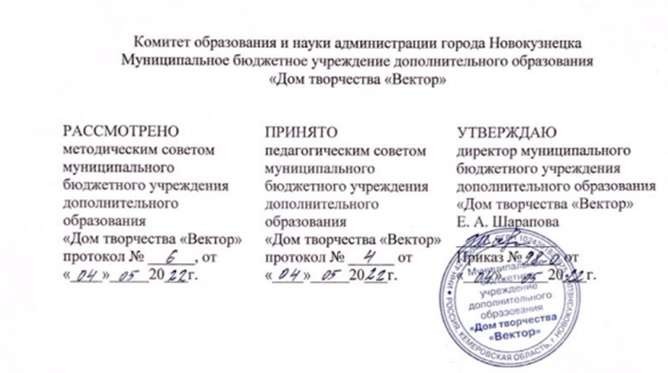 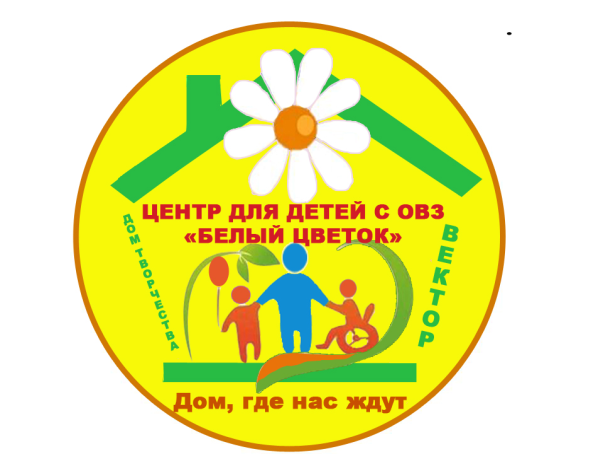 РазработчикиКотова Мария Игоревна,Лобищева Елена Ивановна,Шанина Светлана Андреевна,педагоги дополнительного образования;Агеева Татьяна Ивановна, методистНовокузнецкий городской округ, 2022Паспорт программыКомплекс основных характеристик комплексной дополнительной общеобразовательной общеразвивающей программыПояснительная запискаНаправленность комплексной дополнительной общеобразовательной общеразвивающей программы «Клуб «Белый цветок» (далее – программа) – художественная. Уровень освоения содержания программы. Программа имеет стартовый уровень.Актуальность программы. В рамках федерального проекта «Успех каждого ребенка», а также государственной программы «Развитие системы образования Кузбасса» на 2014–2025 годы в Кемеровской области, направленных на модернизацию системы образования в регионе, особое значение уделяется обеспечению доступности дополнительных общеобразовательных программ художественной направленности: широта предложений в области дополнительного образования детей велика, и она должна быть связана с интересами, потребностями и возможностями каждого ребенка. Комплексная дополнительная общеобразовательная общеразвивающая программа «Клуб «Белый цветок» ориентирована на учащихся с ОВЗ, направлена на развитие у особых детей и подростков творческих способностей, формирование навыков общения, формирования опыта активного участия в культурно-развлекательных мероприятиях и конкурсной деятельности. Таким образом, актуальность комплексной программы «Клуб «Белый цветок» обусловлена социальным заказом муниципальной системы образования, а также запросом родителей (законных представителей) детей с ОВЗ. Отличительные особенности комплексной программы заключаются в том, что в нее включены три программы по музыкальной, театральной деятельности, изобразительному и декоративно-прикладному творчеству: «Веселый оркестр»; «Петрушкины забавы», «Уроки творчества и общения». Каждая программа имеет важное значение в развитии личности детей с ОВЗ и детей-инвалидов.Реализация комплексной программы построена по принципу клубной работы: в процессе обучения учащиеся осваивают навыки творческой деятельности и общения, результат демонстрируют на тематических развлекательных мероприятиях, в конкурсном движении. Задачи психолого-педагогической работы по формированию интеллектуальных и личностных качеств детей решаются интегрированно в ходе освоения всех образовательных программ, наряду с образовательными задачами, отражающими специфику каждой программы.Программа «Веселый оркестр» направлена на музыкальное развитие детей с ОВЗ, а также общего развития через формирование навыков ритмических движений, игры на детских музыкальных инструментах соло и в оркестре. Игра на музыкальных инструментах развивает мелкую моторику и мускулатуру пальцев рук, способствует координации двигательных функций организма и музыкального мышления, развивает фантазию, музыкальный вкус, творческие способности, учит понимать и любить музыку. Программа «Петрушкины забавы» способствует формированию выразительной речи и развитию творческих способностей детей с ОВЗ через организацию театрализованной деятельности, использование на занятиях методов арт-терапии – пальчикового и перчаточного театра. Учащиеся разыгрывают диалоги героев, сюжетно-ролевые игры по русским народным сказкам и произведениям детских писателей. При этом у детей формируются навыки общения.	Программа «Уроки творчества и общения» направлена на развитие творческих способностей в области изобразительного и декоративно-прикладного творчества, формирование у детей с ОВЗ навыков общения. Учащиеся учатся рисовать, лепить, делают поделки из природного материала и бумаги. В процессе занятий и подготовки к выставкам и конкурсам дети и подростки приобретают навыки общения и культуры поведения. Адресат программы. Комплексная программа рассчитана на детей с ОВЗ и детей-инвалидов в возрасте от 5 до 18 лет. Занятия проводятся по модулям с учетом возрастных и психофизических возможностей учащихся.Среди детей с ОВЗ основной контингент составляют учащиеся с нарушениями опорно-двигательного аппарата, хроническими заболеваниями внутренних органов, с задержкой психоречевого развития, слабослышащие и слабовидящие. Несмотря на различные особенности в развитии, учащиеся имеют ряд общих черт: трудности в овладении речью; отклонения в приёме, переработке и использовании информации; нарушение системы психической деятельности, в том числе снижение умственной работоспособности, которые проявляются в повышенной истощаемости психических процессов. Особенности развития учащихся учитываются при зачислении – необходимо представить справки МСЭ, ПМПК. Набор учащихся осуществляется на добровольной основе. Зачисление в группы производится на основании заполнения родителями заявления о зачислении в Муниципальное бюджетное учреждение дополнительного образования «Дом творчества «Вектор» и согласия родителя (законного представителя) несовершеннолетнего учащегося на обработку персональных данных. Состав групп постоянен: 7-10 человек. Объем и срок освоения программы. Комплексная программа рассчитана на 1 год обучения, 36 учебных недель. Объем каждой программы (каждого модуля) рассчитан на 72 часа, всего – 216 часов.Формы обучения: очная, очно-заочная. Основной формой обучения является практическое занятие, мероприятие. Режим занятий: Занятия проводятся 2 раза в неделю по 3 часа. Продолжительность одного занятия составляет 30 минут, перерыв между занятиями – 10 минут.При проведении занятий с применением электронного обучения и дистанционных образовательных технологий продолжительность одного учебного занятия составляет для учащихся с ОВЗ – не более 20 минут.Цель программы: Развитие у учащихся с ОВЗ в возрасте 5-18 лет творческих способностей и формирование навыков общения культурно-развлекательных мероприятий.Задачи программы:– познакомить учащихся с некоторыми приемами игры на детских музыкальных инструментах соло и в оркестре;– формировать чувство ритма, навыки движений под музыку;– формировать у учащихся навыки ручного труда в различных видах изобразительного и декоративно-прикладного творчества (умение подбирать материал с учетом фактуры, размера, цвета; работать с ножницами, клеем, красками и т. д.);– развивать артистические способности, умение входить в образ сказочного или литературного героя посредством речи, мимики, движений;– формировать навыки игры с куклой, инсценировки произведений;– формировать коммуникативные навыки;– воспитывать интерес к творческой деятельности;– формировать опыт активного участия в культурно-развлекательных мероприятиях. Содержание комплексной дополнительной общеобразовательной общеразвивающей программыПрограмма «Веселый оркестр»Цель программы: Формирование общей культуры учащихся с ОВЗ через обучение игре на детских музыкальных инструментах. Задачи:активизировать эмоциональную и творческую отзывчивость учащихся;формировать у учащихся чувство ритма, навыки движений под музыку;развивать внимание и память, творческое воображение;познакомить учащихся с некоторыми приемами игры на детских музыкальных инструментах соло и в оркестре;развивать артистические способности учащихся посредством их участия на праздничных и концертных выступлениях.Содержание программыУчебно-тематический планСодержание учебно-тематического плана Раздел I. Введение Тема 1. Вводное занятиеТеория: Знакомство с учащимися. Инструктаж по технике безопасности Цели и задачи объединения на учебный период. План работы на учебный период. Охрана труда и техника безопасности на занятиях.Форма контроля. Вводная диагностика.Тема 2. Встреча с колокольчикомТеория: Знакомство с музыкальным инструментом. История происхождения инструмента, сходство и отличие больших и малых колокольчиков.Практика: Дети слушают в записи колокольный звон храмов России, играют на детских музыкальных колокольчиках, сравнивают их звучание. В музыкальной игре «Большие и маленькие ноги» М. Раухвергера дети хлопками отмечают движение «больших ног», «маленькие ножки» отмечают шлепками по коленкам. Форма контроля: играРаздел II. ОсениныТема 3. Звуки музыкальные и звуки шумовыеТеория: Ознакомление дошкольников с видами звуков, разделение окружающих нас звуков на две группы: звуки шумовые и звуки музыкальные. Практика: Дети различают шум, звуки природы и музыкальные звуки, самостоятельно меняют движения в соответствии с характером музыки, принимают активное участие в играх, шуршат бумагой и играют на треугольнике и колокольчиках, сравнивают хлопки, шлепки и топот с звучанием музыкальных инструментов.Форма контроля: Музыкальная игра: «Определи, какой звук - музыкальный или шумовой?» Педагог воспроизводит различные звуки: хлопки, шлепки, топот, шуршание бумагой, звучит колокольчик, ксилофон, фортепиано и др.Тема 4. Ритм. Темп Теория: Знакомство с музыкальными терминами «ритм» и «темп».Практика: Дети слушают изменения темпа в музыке «Шаг и бег», «Калинка», согласовывают характерные движения с музыкой. В музыкальной игре «Большие и маленькие ноги» М. Раухвергера дети хлопками отмечают движение «больших ног», «маленькие ножки» отмечают шлепками по коленкам. Форма контроля: Музыкальная играТема 5. Танцевальные ритмыТеория: Знакомство с жанром танец, хоровод.Практика: Дети играют на музыкальных инструментах, самостоятельно подбирают под музыку инструменты (Рахманинов «Полька»). Водят хоровод с элементами «змейка». Дидактическая игра «Угадай музыку по рисунку».Форма контроля: Музыкальная играТема 6. Звуки высокие и низкиеТеория: Закрепление понятия высокий - низкий звук.Практика: Дети слушают и показом руки изображают высоту звука, приседают или встают, когда слышат низкие или высокие звуки. «Птицы и птенчики», Николаев В. «Зайчик», «Медведь».Форма контроля: Музыкальная играТема 7. Подготовка к празднику «Осенины»Теория: Развитие музыкальных способностей играть в оркестреПрактика: Исполнение концертного репертуара в оркестре. Песни, осенние хороводы, игры.Форма контроля: Репетиция. Тема 8. Праздник «Осенины»Теория: Применение полученных знаний, умений и навыков на практике. Учить ответственному и сосредоточенному вниманию на концертных выступлениях.Практика: Исполнение концертного репертуараФорма контроля: Концерт.Раздел III. День МатериТема 9. Мелодическое движение вверх и внизТеория: Термины: «движение мелодии вверх», «движение мелодии вниз», «звуковысотность».Практика: Дети слушают песенки и движением руки показывают направление мелодии вниз, скачками или мелодический рисунок, построенный на одном звуке. Попевка «Лесенка». Сказка «Колобок».Форма контроля: играТема 10. Звуки громкие и тихиеТеория: Понятия: сила звука, динамика.Практика: Учащиеся учатся различать громкое и тихое звучание в игре «Тихо – громко». Отмечают изменения динамики соответствующими движениями. Самостоятельно передают характер музыки в движениях, точно отмечая смену частей.Форма контроля: Игра Тема 11. Звуки долгие и короткиеТеория: Закрепление понятий о звуках долгих и коротких.Практика: Учащиеся на слух определяют долгие и короткие звуки, хлопают их, а также проигрывают их на детских музыкальных инструментах. Ритмическая игра «Раз, два, три, за мною повтори!»Форма контроля: ИграТема 12. Музыкальные игрыТеория: Формирование навыков совместного музыкального творчества.Практика: Игры: «Золотые ворота», «Веселая разминка», «Веселый оркестр» М. Воротовой. Дети выразительно передают игровые образы животных, имитируют игру на инструментах.Форма контроля: Игра  Тема 13. Подготовка к празднику «День Матери»Теория: Развитие музыкальных способностей играть в оркестреПрактика: Исполнение концертного репертуара в оркестре. Песни, жестовые игры о маме и бабушке.Форма контроля: Репетиция. Тема 14. Праздник «День Матери»Теория: Применение полученных знаний, умений и навыков на практике. Учить ответственному и сосредоточенному вниманию на концертных выступлениях.Практика: Исполнение концертного репертуараФорма контроля: Концерт.Раздел IV. Новый годТема 15. Инструменты детского оркестраТеория: Расширение представление детей о инструментах детского оркестра.Практика: Дети слушают аудиозаписи оркестра детских инструментов, различают их звучание на слух. Исполняют знакомые детские оркестровые произведения. Народная мелодия «Русский наигрыш», «Плетень», «Полька» Ю. Чичков, «Марш» Н. Леви.Форма контроля: ИграТема 16. ТембрТеория: Знакомство с музыкальным термином «тембр».Практика: Дети определяют звучание различных музыкальных инструментов, узнают их по «голосу». Музыкально – дидактическая игра «Узнай инструмент», «Укрась музыку», игра «Узнай по голосу». Форма контроля: ИграТема 17. Музыкальное сопровождение стихов и попевокТеория: Сопоставление поэтического текста с характером музыки.Практика: Дети озвучивают стихи и попевки в движении, с помощью звучащих жестов, палочками и на музыкальных инструментах. Стихи: «Шла коза по мостику», «На зеленой на лужайке».Форма контроля: ИграТема 18. Игры на развитие тембрового слухаТеория: Определение и различение тембров инструментов.Практика: Дети вслушиваются в музыкальную речь, сопоставляют и сравнивают музыкальные образы. Игры: «Угадай, на чем играю?», «Чей голос?», «Веселый оркестр» М. Воротовой.Форма контроля: ИграТема 19. Подготовка к празднику «Новый год»Теория: Развитие музыкальных способностей играть в оркестреПрактика: Исполнение концертного репертуара в оркестре. Новогодние хороводы, песни, игры.Форма контроля: Репетиция.Тема 20. Праздник «Новый год»Теория: Применение полученных знаний, умений и навыков на практике. Учить ответственному и сосредоточенному вниманию на концертных выступлениях.Практика: Исполнение концертного репертуараФорма контроля: Концерт.Раздел V. Святки-колядкиТема 21. Подготовка к празднику «Святки-колядки»Теория: Развитие музыкальных способностей играть в оркестре. Практика: Исполнение концертного репертуара в оркестре. Разучивание рождественских хороводов, песен с движениями, колядок, игр.Форма контроля: Репетиция.Тема 22. Праздник «Святки-колядки»Теория: Применение полученных знаний, умений и навыков на практике. Учить ответственному и сосредоточенному вниманию на концертных выступлениях.Практика: Исполнение концертного репертуараФорма контроля: Концерт.Раздел VI. День защитника ОтечестваТема 23. Ударные музыкальные инструментыТеория: Расширение представлений детей о ударных музыкальных инструментах.Практика: Дети слушают аудиозаписи оркестра детских инструментов и симфонического, различают их звучание на слух. Исполняют знакомые детские оркестровые произведения. «Бравые солдаты», «Марш» Н. Леви.Форма контроля: ИграТема 24. Песенные и маршевые ритмыТеория: Знакомство с жанрами песня и марш. Практика: Прокофьев С. «Марш», Лещинская Ф. «Две лошадки», «Светит месяц». Аккомпанируют на детских барабанах знакомые песни - маршевые ритмы, играют на колокольчиках – песенные ритмы.Форма контроля: Игра Тема 25. Барабан. КлавесыТеория: Знакомство с разновидностями барабанов. История происхождения простейшего кубинского народного ударного музыкального инструмента – клавесы.Практика: Учащиеся аккомпанируют знакомые песенки на клавесах - «Лошадка», «Божья коровка», «Во саду ли, в огороде». Игра на воображение «Нет, не палочки!» - используют палочки как строительный материал – выкладывают узоры, снежинки, буквы и т.д. Дети слушают в записи оркестровые произведения, поднятием руки показывают услышанное ими звучание барабанов. Аккомпанируют на детских барабанах знакомые песни. «Барабанщик» муз. Е. Тиличеевой, «Барабан» М. Воротовой.Форма контроля: Игра Тема 26. Игра солоТеория: Знакомство с понятием «соло».Практика: Игра «Солист и дирижер». Чешский народный танец «Аннушка», дирижер выбирает солиста в средней части произведения. Игра соло на барабане.Форма контроля: Музыкальная играТема 27. Подготовка к празднику «День защитника Отечества»Теория: Развитие музыкальных способностей играть в оркестре, шагать строем, маршировать.Практика: Исполнение концертного репертуара в оркестре. Разучивание песен с движениями, игра на барабане.Форма контроля: Репетиция.Тема 28. Праздник «День защитника Отечества»Теория: Применение полученных знаний, умений и навыков на практике. Учить ответственному и сосредоточенному вниманию на концертных выступлениях.Практика: Исполнение концертного репертуара.Форма контроля: Концерт.Раздел VII. 8 мартаТема 29. Игра в оркестреТеория: Беседа о способах передачи игрой на музыкальных инструментах ритма музыки, слаженности исполнения. Практика: Дети исполняют оркестровые произведения, разученные ранее.Форма контроля: Игра Тема 30. Подготовка к празднику «8 марта»Теория: Развитие музыкальных способностей играть в оркестре. Подбор репертуара песен о маме, бабушке.Практика: Исполнение концертного репертуара в оркестре. Разучивание хороводов, песен о маме, музыкальных игр.Форма контроля: Репетиция. Тема 31. Праздник «8 марта»Теория: Применение полученных знаний, умений и навыков на практике. Учить ответственному и сосредоточенному вниманию на концертных выступлениях.Практика: Исполнение концертного репертуараФорма контроля: Концерт. Раздел VIII. Встреча весныТема 32. Лад (мажор и минор)Теория: Знакомство с музыкальным термином «лад».Практика: Игра «Солнышко и туча», «Осень» А. Вивальди, «Трик-трак» И. Штрауса. Когда звучит мажорный лад, дети выполняют подскоки двигаясь по кругу, а когда звучит минорный звукоряд - плавно двигаются.Форма контроля: Игра Тема 33. Весенние заклички Теория: Обряд закликания весны. Беседа о весне, о народных традициях весенних праздников. Обрядовые песенки-заклички.Практика: Разучивание и исполнение весенних песен-закличек. Форма контроля: ИграТема 34. Дирижер. ОркестрТеория: Знакомство с понятиями «дирижер», «оркестр».Практика: Дети слушают аудиозаписи симфонического, оркестра народных инструментов, различают их звучание на слух. Исполняют детские оркестровые произведения. Игра «Собери оркестр», «Ах вы, сени…», аудиозаписи симфонического, оркестра народных инструментов. Форма контроля: Игра «Солист и дирижер».Тема 35. Подготовка к празднику «День здоровья»Теория: Развитие музыкальных способностей играть в оркестре. Подбор подвижных игр к празднику.Практика: Исполнение концертного репертуара в оркестре. Разучивание музыкальных разминок, подвижных игр.Форма контроля: Репетиция.Тема 36. Праздник «День здоровья»Теория: Применение полученных знаний, умений и навыков на практике. Учить ответственному и сосредоточенному вниманию на концертных выступлениях.Практика: Исполнение концертного репертуараФорма контроля: ВыступлениеТема 37. Слетались птицы, слетались певчие Теория: Знакомство с игровыми хороводами и весенними песнями.Практика: Голоса птиц в жизни и в музыкальных произведениях – слушание в записи.Форма контроля: ИграТема 38. Играем песенкиТеория: Учить детей аккомпанировать простые детские песенки.Практика: «Как пошли наши подружки», «Ах, вы сени», «Я на горку шла», «Пойду ль я», «Светит месяц» и т.д. Исполняют детские песенки, разученные ранее с инструментами.Форма контроля: ИграТема 39. Подготовка к празднику «Встреча весны»Теория: Развитие музыкальных способностей играть в оркестре. Подбор игр, песен, хороводов к празднику.Практика: Исполнение концертного репертуара в оркестре. Повторение музыкальных подвижных игр, весенних песен, хороводов.Форма контроля: Репетиция.Тема 40. Праздник «Встреча весны»Теория: Применение полученных знаний, умений и навыков на практике. Учить ответственному и сосредоточенному вниманию на концертных выступлениях.Практика: Исполнение концертного репертуараФорма контроля: ВыступлениеРаздел IX. Окончание учебного годаТема 41. Весна ПобедыТеория: Беседа о Великом празднике Победы.Практика: Чтение стихов, слушание и исполнение песен о войне.Форма контроля: Выступление Тема 42. Здравствуй, лето! Ура, каникулы!Теория: Углубление представлений об изобразительных возможностях музыки.Практика: Дети слушают музыку, откликаются на ее настроение, инсценируют песню с использованием музыкальных инструментов. «Жили у бабуси, два веселых гуся», Игра «Узнай по голосу», отрывок из произведения Н. Римского - Корсакова «Полет шмеля».Форма контроля: ИграТема 43. Подготовка к отчетному концертуТеория: Развитие музыкальных способностей играть в оркестре, внимательно слушать аккомпанемент и исполнение партнеров.Практика: Исполнение концертного репертуара в оркестре, ансамбле, соло.Форма контроля: Репетиция.Тема 44. Отчетный концертТеория: Применение полученных знаний, умений и навыков на практике. Учить ответственному и сосредоточенному вниманию на концертных выступлениях.Практика: Исполнение концертного репертуара в оркестре, ансамбле, соло.Форма контроля: Концерт.Планируемые результатыПо окончании обучения учащиесябудут знать:названия детских музыкальных инструментов и правила их хранения; некоторые музыкальные термины;будут уметь:петь и подпевать простейшие словосочетания, музыкальные произведения, используя тембровые характеристики своего голоса; двигаться под музыку в ходьбе, беге, пляске, игре;различать мажорный и минорный лады;играть на детских музыкальных инструментах соло и в оркестре;понимать дирижерский жест педагога;у учащихся будут сформированы:интерес к занятиям, эмоциональная отзывчивость;чувство ритма, навыки движений под музыку;артистические способности посредством участия на праздничных мероприятиях и концертных выступлениях.Программа «Петрушкины забавы»Цель программы: Развитие у учащихся с ОВЗ творческих способностей и навыков речевого общения через организацию театрализованной деятельности.Задачи:познакомить учащихся с произведениями детской литературы и русского народного творчества;формировать у учащихся артистические способности, умение входить в образ сказочного или литературного героя;развивать навыки речевого общения;формировать навыки игры с куклой;развивать зрительное и слуховое внимание, память, образное мышление;развивать коммуникативные навыки.Содержание программыУчебно-тематический планСодержание учебно-тематического планаРаздел I. ВведениеТема 1. Вводное занятиеТеория: Знакомство с учащимися. Цели и задачи объединения на учебный период. План работы на учебный период. Охрана труда и техника безопасности, правила поведения на занятиях.Практика: Игры на знакомство: «Вежливые слова», «Назови свое имя». Правила техники безопасности.Форма контроля: Вводная диагностика.Тема 2. Встреча с ПетрушкойТеория: Беседа «Кукольный театр». Знакомство с правилами поведения в театре, на массовых мероприятиях. Скоморохи – герои русских народных ярмарок.Практика: Знакомство с Петрушкой – куклой перчаточного театра, которая будет ведущей на занятиях и праздниках. Сюжетно-ролевая игра «Мы пришли в театр»: Вместе с Петрушкой учащиеся разыгрывают мини-сценки, показывают культуру поведения в театре, на массовых мероприятиях.Форма контроля. Игра.Раздел II. Праздник «Осенины»Тема 3. Осень. Пословицы и поговоркиТеория: Беседа о пословицах и поговорках на тему «Времена года. Осень». Знакомятся с приметами осени (или повторяют приметы осени). Знакомство с понятием «диалог».Практика: Пальчиковая гимнастика с использованием поговорок об осени. Игра-лото «Осень в картинках» – учащиеся выбирают пазлы-карточки на тему осени, подбирают к картинкам пословицы и поговорки. Разыгрывают с Петрушкой диалоги про осень (почему мне нравится осень).Форма контроля: Викторина.Тема 4. Осенние закличкиТеория: Знакомство с закличками (короткие песенки, в которых сохранились отголоски древних заклинаний. Ребенок, в игре одушевляя все вокруг, обращается с просьбами к дождику, солнцу, божьей коровке, к любой игрушке, оберегу). Осенние заклички – это обрядовые песни заклинательного характера, сопровождающие обряд кликания осени. В них народ обращался к осени, как одушевленному существу. Осенние заклички отражают интересы и представления крестьян о хозяйстве – заклинание богатого урожая (с обильными хлебами). Педагог читает стихотворения про осень. Беседует с учащимися о приметах осени, описаниях природы, которые используются в поэзии.Практика: Учащиеся под руководством педагога выбирают из предложенного осенние заклички, затем самостоятельно или малыми группами придумывают заклички для богатого урожая, хорошей погоды. Разыгрывают мини-сценки с пальчиковыми или перчаточными куклами. Учащиеся читают стихотворения по ролям, разыгрывают мизансцены на темы осени: встреча дождя и зайца, дождя и овощей и т.п. При этом используют навыки устного диалога.Форма контроля: Игра.Тема 5. Сказки про осень. ИнсценировкиТеория: Знакомство с понятиями: инсценировка, образ героя, мизансцена.Практика: Чтение художественных произведений про осень (на выбор): Н. Грибачев «Рыжие листья», К. Ушинский «Пчела и мухи», В. Сутеев «Яблоко», «Мужик и медведь». Разыгрывание фрагментов произведения с использованием кукол настольного театра. Беседа по содержанию произведения. Учащиеся вместе с педагогом выбирают сказку для инсценировки, распределяют роли, работают над образами главных и второстепенных героев (внешний вид, характер, речь, мимика, движения).Форма контроля: Инсценировка.Тема 6. Петрушкины потешки «Золотая осень»Теория: Осень – время года. Потешки, стихи, загадки про осень. Практика: Пальчиковые игры на развитие умений согласовывать движения и речь: «Огород», «Огурцы». Дети под руководством ведущего Петрушки разучивают хороводные игры: «Осень постучалась к нам», «Карусель», «Овощи». Разыгрывают мини-сценки: «Спор овощей», «Фруктовый сад».Форма контроля: Викторина.Тема 7. Осенняя карусельТеория: Беседа о празднично-обрядовой культуре: народные развлечения на ярмарках, гуляниях, обрядовые куклы и обереги. Разучивание считалок, подбор атрибутов к народным развлечениям. Беседа о народных праздниках и развлечениях в осенний период – Осенние посиделки.Практика: Учащиеся повторяют мини-сценки, подвижные игры. Учащиеся под руководством педагога разучивают стихи, потешки, игры, связанные с традициями русского чаепития: «Комплимент самовару», «Сундучок», «Сушки». Учатся передавать образы персонажей народных развлечений средствами речи, мимики, жестов, движений. Учащиеся повторяют потешки, стихи, загадки, считалочки, пословицы и поговорки про осень.Форма контроля: Игра. Тема 8. Праздник «Осенины»Практика: Участие воспитанников вместе с педагогом и своим ведущим Петрушкой в празднике. Показ родителям творческих номеров (мини-сценки, игры, чтение стихотворений, народные потешки).Форма контроля: Выступление.Тема 9. Пословицы, поговорки о маме Теория: Беседа о роли матери в жизни людей с использованием пословиц и поговорок.Практика: Учащиеся под руководством педагога разучивают пословицы и поговорки о матери, обсуждают их смысл. Игра «Дочки-матери»Форма контроля: Викторина. Тема 10. Стихотворения, рассказы про мамуТеория: Чтение стихов и рассказов о маме И. Токмаковой.Практика: Пальчиковая игра «Мамино колечко». Учащиеся под руководством педагога читают рассказ. Учатся читать с выражением, разучивают стихи. Форма контроля: Беседа.Тема 11. Инсценировка «А что у вас»Теория: Знакомство с понятиями: инсценировка, образ героя, мизансцена. Знакомство с произведением С. Михалкова «А что у вас?». Беседа по содержанию. Обсуждение характеров героев произведения, распределение ролей.Практика: Пальчиковая игра «Моя семья». Отработка мизансцен «Мама–повар», «Мама-летчик».Форма контроля: Инсценировка.Тема 12. Инсценировка «Три мамы»Теория: Знакомство с понятием «мизансцена». Знакомство с произведением «Три мамы». Беседа по содержанию, Обсуждение характеров героев произведения, распределение ролей.Практика: Пальчиковая игра «Пирожки». Отработка мизансцен «Таня и кукла», «Таня и мама», «Мама и бабушка».Форма контроля: Выступление.Тема 13. Подготовка к праздникуТеория: Знакомство с традициями праздника «День Матери». Беседа о том, как дети дома помогают маме, как они заботятся о ней.Практика: Пальчиковая игра «Большая стирка». Учащиеся выполняют упражнения, согласовывая слова с движениями рук. Игра «Мамины помощники»Форма контроля: Репетиция.Тема 14. Праздник «День Матери»Практика: Участие воспитанников вместе с педагогом в играх и конкурсах на празднике. Показ родителям творческих номеров (мини-сценки, игры, чтение стихотворений).Форма контроля: Выступление.Тема 15. Зима. Пословицы и поговоркиТеория: Беседа о времени года - Зима. Знакомство с приметами зимы, пословицами и поговорками о зиме с использованием зимних картинок.Практика: Пальчиковая гимнастика с использованием поговорок о зиме.Форма контроля: Викторина.Тема 16. Зимние забавы детейТеория: Беседа о зимних забавах детей с использованием иллюстраций, чем занимаются дети в зимнее время на улице (играют в снежки, лепят снеговиков, катаются на санках, лыжах, коньках и пр.)Практика: Пальчиковая игра «Снеговик». Учащиеся разучивают стихи о зиме (на выбор)Форма контроля: Игра.Тема 17. Зимние сказкиТеория: Знакомство со сказками о зиме: «Снегурочка» и «Зимовье зверей». Беседа по содержанию сказок.Практика: Учащиеся учатся входить в образ сказочного героя и передавать образы героев сказки средствами речи, мимики, жестов, движений. Отработка мизансцен по сказкам с использованием кукол настольного театра.Форма контроля: Викторина.Тема 18. Петрушкины загадки о Новом годе Теория: Знакомство с загадками о зиме, зимних месяцах, новом годе с помощью героя-Петрушки.Практика: Пальчиковая гимнастика с использованием поговорок о зиме. Игра-лото «Зимушка-зима» – учащиеся выбирают пазлы-карточки на зимнюю тему, подбирают к загадкам картинки. Разыгрывают с Петрушкой диалоги про зиму (почему мне нравится зима, мой любимый праздник «Новый год»).Форма контроля: ИграТема 19. Традиции Нового годаТеория: Знакомство с традициями разных народов встречи Нового года. Беседа о том. как встречают Новый год в разных странах и в России.Практика: Учащиеся вместе с педагогом готовят атрибуты к новогоднему празднику для украшения зала, делают маскарадные костюмы, маски персонажей.Форма контроля: Игра.Тема 20. Праздник «Новый год»Практика: Участие детей вместе с педагогом и ведущим Петрушкой в празднике. Показ родителям творческих номеров (мини-сценки, игры, чтение стихотворений).Форма контроля: Выступление.Тема 21. Традиции Рождества и КрещенияТеория: Знакомство с традициями русских обрядовых праздников «Рождества и Крещения». Беседа о народных праздниках и развлечениях в зимний период – «Святки-колядки», «Рождественские посиделки». Понятие – обряд «Колядование»Практика: Учащиеся разучивают обрядовые песенки для колядования, учатся передавать образы персонажей народных развлечений средствами речи, мимики, жестов, движений.Форма контроля: Беседа. ВыступлениеТема 22. Праздник «Святки-колядки»Практика: Участие воспитанников вместе с педагогом и своим ведущим Петрушкой в традиционных обрядовых гаданиях на празднике.Форма контроля: Выступление.Тема 23. Стихи и пословицы об армииТеория: Беседа о нашей российской армии с использованием иллюстраций и стихов. Знакомство с пословицами о солдатах.Практика: Разучивание пословиц и поговорок о солдатах. Чтение стихов про армию (на выбор: С.Я.Маршак «Февраль», С.Михалков «Наша армия родная»).Форма контроля: Беседа. ВикторинаТема 24. Сказка «Каша из топора»Теория: Знакомство с героями сказки «Каша из топора». Беседа по содержанию сказки.
Практика: Пальчиковая игра «Мышка-повар». Учащиеся учатся входить в образ сказочного героя; вместе с педагогом распределяют роли, работают над образами главных и второстепенных героев (внешний вид, характер, речь, мимика, движения). Отработка мизансцен по сказкам с использованием кукол настольного театра.
Форма контроля: ИграТема 25. Инсценировка «Будем в армии служить»Теория: Знакомство с различными родами войск в армии: летчики в небе, моряки на море, танкисты, пехота и артиллерия на землеПрактика: Пальчиковая игра «Пруд». Учащиеся изображают солдат из различных войск: летчик, танкист, пограничник, моряк.Форма контроля: ИнсценировкаТема 26. Викторина «Наша армия родная»Теория: Беседа об армии с использованием иллюстраций.Практика: Учащиеся выполняют задания, отвечают на вопросы викторины об армии.Форма контроля: Викторина.Тема 27. Подготовка к праздникуТеория: Беседа о семейных традициях праздника «День защитника Отечества», о том, как служили в армии родители воспитанников.Практика: Учащиеся готовят атрибуты для конкурсов и аттракционов, учатся пользоваться ими, выполняют упражнения с веревками (наматывают на палочки). Игра «Часовой на посту»Форма контроля: Игра.Тема 28. Праздник «День защитника Отечества»Практика: Участие воспитанников вместе с педагогом в празднике. Показ родителям творческих номеров (мини-сценки, игры, чтение стихотворений).Форма контроля: Выступление.Тема 29. Стихи о маме и бабушкеТеория: Беседа о наступающем женском дне, о семейных традициях этого праздника.Практика: Пальчиковая игра «Бабушкины очки», игра «Печем пирожки», Учащиеся разучивают стихи о маме и бабушке.Форма контроля: Беседа.Тема 30. Подготовка к праздникуТеория: Знакомство с традициями праздника «8 марта». Беседа о том, как дети дома помогают маме, как они заботятся о ней.Практика: Пальчиковая игра «Маленькие пекари», игра «Наряди маму». Учащиеся готовят атрибуты для инсценировок, для оформления зала к празднику, повторяют стихи о маме и бабушке.Форма контроля: Репетиция.Тема 31. Праздник «8 марта»Практика: Участие воспитанников вместе с педагогом в празднике. Показ родителям творческих номеров (мини-сценки, игры, чтение стихотворений).Форма контроля: Выступление.Тема 32. Птицы наши друзьяТеория: Беседа о птицах, живущих в нашем крае (чем питаются, где обитают, внешний вид и повадки)Практика: Пальчиковые игры «Птенчики», «Птичка пьет водичку». Учащиеся учатся изображать повадки птиц мимикой, движениями рук и жестами.Форма контроля: Беседа. ВикторинаТема 33. Сказки про птицТеория: Знакомство с произведением А. Толстого «Сорочьи сказки»Практика: Учащиеся вместе с педагогом распределяют роли, работают над образами главных и второстепенных героев (внешний вид, характер, речь, мимика, движения).Форма контроля: Игра. ИнсценировкаТема 34. Инсценировка «Айболит и звери»Теория: Знакомство с творчеством писателя К. Чуковского. Выставка книг К.Чуковского. Чтение сказки «Айболит»Практика: Учащиеся учатся входить в образ сказочного героя и передавать образы персонажей сказки «Айболит» средствами речи, мимики, жестов, движений. Отработка мизансцен «Айболит и Лиса», «Айболит и Барбос», «Айболит и Зайчиха».Форма контроля: ИнсценировкаТема 35. Подготовка к праздникуТеория: Знакомство детей с журналом «Растем здоровыми». Беседа о дне здоровья, о правильном питании и о здоровом образе жизни.Практика: Игра-зарядка «Малыши-крепыши» под музыку. Учащиеся выбирают картинки с полезными продуктами и составляют меню на день.Форма контроля: Игра. Выступление Тема 36. Праздник «День здоровья»Практика: Участие воспитанников вместе с педагогом в соревнованиях на празднике. Показ родителям творческих номеров (мини-сценки, игры, чтение стихотворений,)Форма контроля: Выступление.Тема 37. Заклички, поговорки о веснеТеория: Знакомство с закличками (короткие песенки, в которых сохранились отголоски древних заклинаний. Весенние заклички – обрядовые песни о солнце, о перелетных птицах. Беседа о народных приметах весны, как они отражаются в пословицах и поговорках.Практика: Учащиеся под руководством педагога выбирают из предложенного весенние заклички, затем самостоятельно или малыми группами придумывают заклички для солнышка, хорошей погоды.Форма контроля: Беседа. ВикторинаТема 38. Сказка «Заюшкина избушка»Теория: Знакомство со сказкой «Заюшкина избушка»Практика: Пальчиковая игра «Встреча в лесу». Учащиеся учатся входить в образ сказочного героя и передавать образы персонажей сказки средствами речи, мимики, жестов, движений. Отработка мизансцен «Лиса и Заяц», «Медведь и Лиса», «Петух и Лиса». Изготовление декораций и атрибутов для разыгрывания сказки.Форма контроля: ИнсценировкаТема39. Подготовка к праздникуТеория: Беседа о весне, о весенних народных праздниках и традициях.Практика: Пальчиковые игры на развитие умений согласовывать движения и речь:«Солнышко», «Блины». Дети под руководством ведущего Петрушки разучивают хороводные игры: «Веснянка», «Карусель», «Жаворонушки». Изготовление атрибутов к празднику: венок для девочки-«Веснянки», букетики цветов для хоровода.Форма контроля: Выступление.Тема 40. Праздник «Встреча весны»Практика: Участие воспитанников вместе с педагогом в хороводах, играх на празднике. Показ родителям творческих номеров (мини-сценки, игры, чтение стихотворений, народные потешки).Форма контроля: Выступление.Тема 41. Весна ПобедыТеория: Беседа о героях Великой Отечественной войны, о подвигах детей на войне, как дети помогали взрослым трудиться для фронта, для победы. Чтение стихов о Великой Победе.Практика: Участие учащихся вместе с педагогом в изготовлении открыток для ветеранов ВОВ. Поздравление тружеников тыла и ветеранов войны и труда.Форма контроля: БеседаТема 42. Петрушкины потешкиТеория: Знакомство с народным творчеством-потешками с помощью игрушки-Петрушки.Практика: Пальчиковые игры «Птичий двор», «Два зайца». Участие учащихся вместе с педагогом и ведущим Петрушкой в играх и инсценировках народных потешек («Из-за леса, из-за гор», «Сорока» и др.) с использованием кукол настольного театра.Форма контроля: Игра. ИнсценировкаТема 43. Подготовка к концертуТеория: Беседа о понятии «концерт», о правилах поведения на концерте, о внешнем виде выступающих артистов.Практика: Репетиции концертных номеров с музыкой. Отработка мизансцен инсценировок. Подготовка реквизита.Форма контроля: Репетиция. Выступление.Тема 44. Отчетный концертПрактика: Участие детей вместе с родителями и педагогом в концерте. Показ родителям творческих номеров (мини-сценки, игры, чтение стихотворений, народные потешки).Форма контроля: Выступление.Планируемые результатыПо окончании обучения учащиесябудут знать:произведения детской литературы и русского народного творчества;будут уметь: входить в образ сказочного или литературного героя;у учащихся будут сформированы: навыки речевого общения;артистические способности;навыки игры с куклой;зрительное и слуховое внимание, память, образное мышление;коммуникативные навыки.Программа «Уроки творчества и общения»Цель программы: Развитие у детей с ОВЗ навыков общения и творческих способностей через занятия декоративно-прикладным творчеством.Задачи программы: формировать умения и навыки работы в различных техниках изобразительного и декоративно-прикладного творчества;формировать интерес к изобразительному и декоративно-прикладному творчеству;воспитывать умение общаться со сверстниками и взрослыми.Содержание программыУчебно-тематический планСодержание учебно-тематического планаРаздел I. Введение Тема 1. Вводное занятиеТеория: Знакомство с учащимися. Цели и задачи объединения, план работы на учебный год. Охрана труда и техника безопасности, правила поведения на занятиях.Практика: Игры на знакомство: «Назови свое имя», «Аплодисменты другу», сюжетно-ролевая игра «Волшебные слова». Правила техники безопасности.Форма контроля: Вводная диагностика.Тема 2. Встреча с КисточкойТеория: Знакомство с красками. Цветовой спектр. Правило пользования кистью.Практика: Обучающие игры «Знакомство с кисточкой», «Знакомство с красками». Пальчиковая гимнастика. Рисунок «Что за чудо эти кляксы»Форма контроля: Игра.Раздел II. ОсениныТема 3. Игра «Учимся общаться»Теория: Знакомство с основными способами общения: речь, мимика, жесты.Практика. Обучающие игры: «Назови свое имя», «Лица», «Маски», «Жесты», «Эти разные слова». Пальчиковая гимнастика. Рисунок «Подарок другу».Формы контроля. Игра.Тема 4. Дорожка в лес. АкварельТеория: Положение руки. Виды линий: прямые, волнистые. Приёмы рисования кистью. Правило пользования кистью.Практика: Обучающие игры: «Нарисуй дорожку», «Нарисуй забор для собаки», «Нарисуй: дым, море, волны, ручей и т.д.».Пальчиковая гимнастика. Рисунок «Дорожка в лес».Форма контроля: Игра.Тема 5. Рисование овощей. ГуашьТеория. Знакомство с основными цветами в рисовании (красный, желтый, синий). Иллюстрации основных цветов. Практика. Обучающие игры: «Основные цвета», «На что похожи эти цвета?» (ассоциация цвета с овощем, фруктом, предметом или настроением), «Найди овощи основных цветов», «Угадай цвет». Физкультурная минутка. Пальчиковая гимнастика. Загадки. Рисунок «Овощи».Формы контроля. Игра.Тема 6. Цвета радуги. АкварельТеория. Знакомство с семью цветами радуги и основными цветами в рисовании. Схема основных цветов и дополнительных в рисовании. Иллюстрации семь цветов радуги. Практика. Смешивание красок. Обучающая игра: «На что похожи эти цвета?» (ассоциация цвета с предметом или настроением), «Угадай цвет». Физкультурная минутка. Пальчиковая гимнастика. Загадки.Рисунок «Радуга».Формы контроля. Игра.Тема 7. Рисование «Осень». Смешанная техникаТеория. Беседа о времени года «Осень». Чтение литературы «Осень» автор К. Д. Ушинский. Явления природы – листопад. Осень в лесу. Загадки. Стихи о времени года «Осень». Знакомство с техникой «печать». Подбор осеннего цвета путем смешивания красок. Понятие теплые и холодные цвета. Иллюстрации изображения времени года «Осень».Практика. Обучающие игры: «Расскажи про осень, по картинкам», «Назови теплые и холодные цвета», «Угадай цвет». Физкультурная минутка. Пальчиковая гимнастика.Физкультурная минутка. Пальчиковая гимнастика. Рисунок «Осень» в технике «печать».Формы контроля. Выставка.Тема 8. Лепка. Фрукты в вазе Теория. Знакомство с материалом для лепки – пластилин. Беседа о фруктах, выращенных в саду. Загадки. Практика. Изготовление фруктов из пластилина. Обучающая игра: «На что похожи эти цвета?» (ассоциация цвета с предметом или настроением), «Угадай цвет». Физкультурная минутка. Пальчиковая гимнастика. Формы контроля. Выставка. Тема 9. Праздник «Осенины»Теория: Знакомство с историей осеннего праздника.Практика: Сценарий праздника «Осенины». Игры, развлечения на тему «Осень». Оформление выставки из готовых творческих работ по теме «Осень».Форма контроля: Выставка.Раздел III. День МатериТема 10. Игра «Вежливость»Теория. Знакомство со словом «Вежливость».Практика. Обучающие игры: «Что можно сделать для мамы», «Испорченный телефон», «Вежливые слова», «Розовое слово «привет»», «Магазин вежливых слов», «Передай улыбку». Рисунок «Моё настроение».Формы контроля. Игра.Тема 11. Аппликация «Портрет мамы»Теория. Стихи о маме. Беседа «Моя мама». Знакомство с техникой «аппликация». Подбор материала для аппликации. Выбор цвета.Практика. Выполнение аппликации «Портрет мамы». Использование ткани, шерстяных ниток, бисера в аппликации. Правила работы с ножницами. Обучающая игра: «Выбери цвет», Формы контроля. Выставка.Тема 12. Рисование «Подарок для мамы»Теория. Стихи о маме. Знакомство с новым нетрадиционным способом рисования в технике по-сырому». Выбор цвета. Создания образа букета цветов на альбомном листе. Практика. Рассматривание иллюстрации рисунков в технике «по-сырому». Физкультурная минутка. Пальчиковая гимнастика. Рисунок «Подарок для мамы». Формы контроля. Выставка.Тема 13. Аппликация «Цветы для мамы»Теория. Стихи, загадки о цветах. Знакомство с изготовлением цветов в технике «аппликация». Этапы работы.Практика. Рассматривание образца. Выбор цвета. Этапы работы. Шаблоны цветка. Техника безопасности работы с ножницами. Вырезание деталей из цветной бумаги. Приклеивание цветка. Оформление цветка. Пальчиковая гимнастика. Физкультурная минутка. Изготовление аппликации «Цветы для мамы».Формы контроля. Выставка. Тема 14. Пластилинография. Кактус в горшочкеТеория. Беседа о растении «кактус». Знакомство с изготовлением сувенира «Кактус в горшочке» в технике пластилинография. Этапы работы.Практика. Рассматривание образца «Кактус в горшочке». Выбор цвета из пластилина. Подготовка пластилина к работе. Этапы выполнения работы. Оформление поделки. Физкультурная минутка. Пальчиковая гимнастика. Формы контроля. Выставка.Тема 15. Игра «Умение слушать собеседника»Теория. Беседа «Умею ли я слушать». Тренировка наблюдательности.Практика. Обучающие-игры: «Назови по имени», «Прикосновения», «Слушаем тишину», «Испорченный телефон», «Интонация», «Сочиняем сказку». Иллюстрации «Мои хорошие поступки». Рисунок «Что я видел по дороге».Формы контроля. Игра.Тема 16. Праздник «День Матери»Теория: Знакомство с историей праздника «День Матери».Практика: Участие детей в инсценировках, играх, развлечениях. Оформление выставки. Форма контроля: Выставка.Раздел IV. Новый годТема 17. Игра «Люди вокруг нас»Теория. Беседа о вежливости и внимательности к другим людям. Правила поведения в обществе. Практика. Обучающие игры: «Люди вокруг меня», «Я в обществе», «Опиши друга», «Маленький художник», «Белые медведи». Рисунок «Что я видел по дороге». Формы контроля. Игра. Промежуточная диагностика.Тема 18. Рисование «Зима». Смешанная техникаТеория. Беседа о времени года зима. Стихи, загадки о зиме. Рассматривание образца. Подбор цветовой гаммы. Использование необычных техник: «печать», «набрызг». Практика. Рассматривание рисунка «Зима». Техника «набрызг». Зарисовывание фона горизонтальными полосками. Рисование сугробов, звезд. Изображение силуэтов домиков и заборов. Техника «печать», используют сухую кисть и осенний листок. Прорисовывание деталей – снег на крышах домов, на заборах. Эффект заснеженности с помощью брызг. Рисунок «Зима». Физкультурная минутка. Пальчиковая гимнастика. Формы контроля. Выставка.Тема 19. Рисование «Снеговик»Теория: Стихи, загадки о зиме. Подбор цветовой гаммы. Рисование крупным и мелким мазком. Этапы рисования снеговика.Практика: Рисование снеговика в технике гуашь, восковой мелок. Физкультурная минутка. Пальчиковая гимнастика. Форма контроля: Выставка.Тема 20. Рисование «Снежинки»Теория: Стихи, загадки о зиме. Подбор материала для рисования снежинок. Рисование крупным и мелким мазком, техника гуашь, восковой мелок (на выбор). Использование природного материала: манка, соль (на выбор). Схема рисования снежинок.Практика: Рисунок «Снежинки». Физкультурная минутка. Пальчиковая гимнастика. Форма контроля: Выставка.Тема 21. Работа с бумагой «Цепочка из колец»Теория: Беседа о празднике «Новый год». Знакомство с изготовлением цепочка из бумаги. Образец поделки «Цепочка из колец». Фактура бумаги. Свойство, различия бумаги. Техника безопасности в работе с ножницами.Практика: Изготовление цепочки из колец. Работа с клеем. Обучающие игры: «Что я могу», «Какая прочнее?», «Какую имею поверхность», «Где меня используют?». Форма контроля: Игра.Тема 22. Лепка. ЗайчикТеория. Знакомство с игрушкой «Зайчик». Изготовление сувенира «Зайчик» из пластилина. Этапы выполнения работы. Стихи, загадки.Практика. Выбор цвета из пластилина. Этапы выполнения работы. Оформление мордочки. Физкультурная минутка. Пальчиковая гимнастика.Формы контроля. Игра.Тема 23. Оригами. Новогодние маскиТеория. Беседа о празднике «Новый год». Ознакомление с техникой «оригами». Стихи. Загадки.Практика. Изготовление масок «кошечка», «собачка» в технике оригами. Этапы выполнения работы. Оформление масок. Пальчиковая гимнастика. Физкультурная минутка. Формы контроля. Устный опрос, игра, выставка.Тема 24. Праздник «Новый год» Теория: Знакомство с историей и традициями новогоднего праздника.Практика: Участие детей в инсценировках, играх, развлечениях. Разучивание стихов о зиме. Оформление выставки на тему «Зима». Форма контроля: Выставка.Раздел V. «Святки-колядки»Тема 25. Работа с нитками «Мартинички»Теория. Знакомство с народным видом ремесла – изготовлением куклы из шерстяной нити. Стихи. Загадки.Практика. Образец и схема изготовления куклы (технологическая карта). Инструктаж по технике безопасности при работе с ножницами. Физкультурная минутка. Пальчиковая гимнастика.Формы контроля. Выставка.Тема 26. Праздник «Святки-колядки» Теория: Знакомство с историей праздников «Рождества» и «Крещения».Практика: Участие детей в играх, развлечениях, шуточных гаданиях. Форма контроля: Выставка, игра.Раздел VI. «День защитника отечества»Тема 27. Игра «Поступки детей»Теория. Беседа «Что такое поступки детей». Практика. Обучающие игры: «Хороший поступок», «Лужа», «Подарок», «Опиши друга», «Маленький художник», «Магазин вежливых слов». Рисунок «Я и мои друзья».Формы контроля. Игра.Тема 28. Рисование «Портрет папы». ГуашьТеория. Беседа о празднике 23 февраля. Знакомство с понятием «портрет».Практика. Выбор цвета для рисования «портрета папы». Этапы рисования портрета на альбомном листе (расположение головы, глаз, носа, бровей, губ, шеи, плеч, волос на голове и лице в нужных местах). Свободная фантазия ребенка. Физкультурная минутка. Пальчиковая гимнастика. Загадки. Рисование «Портрет папы».Формы контроля. Выставка.Тема 29. Оригами. Игрушка «Пароход» Теория. Беседа о водном транспорте. Техника «оригами». Стихи. Загадки.Практика. Изготовление «Парохода» из бумаги, в технике «оригами». Выбор цвета для поделки. Схема изготовления парохода. Оформление поделки. Обучающая игра «Кто больше найдет квадратов, прямоугольников и треугольников?». Пальчиковая гимнастика. Физкультурная минутка.Формы контроля. Выставка.Тема 30. Аппликация «Открытка для папы»Теория. Стихи про папу. Беседа о празднике «День защитника Отечества». Правила работы с клеем и ножницами. Практика. Выбор цвета для изготовления открытки. Этапы последовательности работы. Техника безопасности при работе с ножницами. Пальчиковая гимнастика. Физкультурная минутка.Формы контроля. Выставка.Тема 31. Рисование «23 февраля»Теория: Беседа о празднике «23 февраля». Рассматривание рисунков, фото с иллюстрацией 23 февраля. Стихи. Загадки.Практика: Выбор цвета и этапы рисования рисунка к «23 февраля». Рисование транспорта: танк, самолет, военная машина и т.д. (на выбор) в технике «восковой мелок», «гуашь». Раскраски к 23 февраля. Рисование рисунка к «23 февраля».Форма контроля: Выставка.Тема 32. Праздник «День защитника Отечества» Теория: Знакомство с историей праздника «День защитника Отечества» Практика: Участие детей в инсценировках, играх, соревнованиях. Разучивание стихов и пословиц об Армии. Оформление выставки на тему «23 февраля».Форма контроля: Выставка.Раздел VII. «8 Марта»Тема 33. Игра «Настроение»Теория. Беседа «Моё настроение».Практика. Рассматривание карточек с разными эмоциями. Обучающие игры-упражнения: «Маски», «Интонации», «Цветопись настроения», «Цветик - многоцветик». Рисунок «Моё настроение».Формы контроля. Игра.Тема 34. Пластилинография. ЦветыТеория. Беседа о празднике «8 Марта». Знакомство с техникой «пластилинография». Стихи, загадки о цветах.Практика. Рассматривание образца «Цветы». Подбор цветовой гаммы. Трафареты цветов. Этапы работы. Оформление поделки. Физкультурная минутка. Пальчиковая гимнастика. Формы контроля. Выставка.Тема 35. Праздник «8 марта»Теория: Знакомство с историей праздника «8 марта» Практика: Участие детей в развлечении, играх. Разучивание стихов о женском дне.Форма контроля: Выставка.Раздел VIII. «Встреча весны»Тема 36. Игра «Воображение и творчество»Теория. Беседа «Моя мечта». Знакомство с понятием воображение и творчество. Практика. Обучающие игры-упражнения: «Если бы я был волшебником», «Подарок», «Встреча», «Маленький художник», «Волшебные картинки», «Дорисуй». Рисунок «О чем я мечтаю».Формы контроля. Игра.Тема 37. Объемная работа. ПтицаТеория: Беседа о весне. Стихи, загадки о птицах. Правила работы с клеем и ножницами. Практика: Этапы изготовления объемной птицы. Трафареты. Выбор цвета. Оформление работы.Форма контроля: Выставка.Тема 38. Декоративное рисование. ПтицыТеория: Беседа о весне. Декоративная роспись в народном творчестве. Рассматривание иллюстраций декоративных птиц. Эскизы декоративной росписи. Практика: Схемы рисования птиц. Выбор цвета. Рисование птиц в технике «восковой мелок». Оформление работы.Форма контроля: Выставка.Тема 39. Рисование «Быть здоровым – здорово»Теория. Рассматривание иллюстраций, рисунков о спорте. Беседа о спорте. Создание в рисунке спортивного образа.Практика. Раскраски с иллюстрацией спорта. Выбор нужного цвета для рисования. Создание композиции.Формы контроля. Выставка.Тема 40. Лепка «Здоровое питание»Теория. Беседа о правильном питании. Загадки, стихи про здоровье.Практика. Лепка фруктов, овощей. Обучающие игры: «Фрукты», «Овощи», «Выбери полезную еду». Физкультурная минутка. Пальчиковая гимнастика. Формы контроля. Выставка.Тема 41. Праздник «День здоровья» Теория: Знакомство с историей праздника «День здоровья» Практика: Участие детей в играх, развлечениях, соревнованиях.Форма контроля: Выставка.Тема 42. Рисование «Весна»Теория. Беседа о времени года весна. Стихи, загадки о весне. Знакомство учащихся с изображением весеннего пейзажа, в технике поролон. Рассматривание иллюстраций о весне.Практика. Рассматривание рисунка «Весна». Подбор цветовой гаммы. Этапы рисования картины «Весна». Использование в работе техник: «поролон», «гуашь». Физкультурная минутка. Пальчиковая гимнастика. Рисование рисунка «Весна».Формы контроля. Выставка.Тема 43. Аппликация «Верба»Теория. Беседа о празднике «Вербное воскресенье». Знакомство с изготовлением вербы в технике аппликация. Практика. Рассматривание образца. Подбор цвета. Этапы последовательности работы. Правила работы с клеем и ножницами. Техника безопасности при работе с ножницами. Работа с шаблоном. Оформление работы. Пальчиковая гимнастика. Физкультурная минутка.Формы контроля. Выставка.Тема 44. Рисование «Пасхальное яйцо». Цветной карандашТеория. Беседа о празднике «Пасха». Загадки, стихи. Знакомство с орнаментами декоративного рисования. Выбор материала и инструментов для рисованияПрактика. Рисование узоров на листе бумаги. Подбор цветовой гаммы. Декоративное рисование. Украшение пасхального яйца узорами. Физкультурная минутка. Пальчиковая гимнастика. Формы контроля. Выставка.Тема 45. Праздник «Встреча весны» Теория: Знакомство с историей праздника «Встреча весны» Практика: Участие детей в играх, развлечениях, соревнованиях.Форма контроля: Выставка.Раздел IX. «Окончание учебного года»Тема 46. Рисование «Весна Победы»Теория. Беседа о Великой Отечественной войне. Стихи. Рассказы. Иллюстрации о войне. Практика. Подбор сюжетного рисунка. Выбор инструментов (кисть, гуашь, акварель, цветные карандаши, восковые мелки, пастель фломастеры на выбор). Выбор цветовой гаммы. Рисование сюжетной картины по замыслу. Физкультурная минутка. Пальчиковая гимнастика. Формы контроля. Выставка.Тема 47. Рисование «Лето». АкварельТеория. Беседа о времени года лето. Стихи, загадки о лете. Ознакомление учащихся с изображением летнего пейзажа, в технике поролон. Иллюстрации времени года лето.Подбор цветовой гаммы. Практика. Рассматривание рисунка «Лето». Техника «поролон». Этапы рисования картины «Лето». Смешивание цветов (синий-белый-небо, зеленый-синий - земля, кроны деревьев). Прорисовывание деталей – деревья, ветки, птицы, используют тонкую кисть. Физкультурная минутка. Пальчиковая гимнастика. Нарисовали летний пейзаж в технике «поролон».Формы контроля. Выставка. Итоговая диагностика.Тема 48. Игра «Путешествие»Теория. Беседа о правильном общении среди сверстников. Практика. Обучающие-игры: «Умеем ли мы общаться?», «Как правильно задавать вопросы», «Общение в кругу сверстников». Игры-упражнения: «Иностранец», «На улице», «Интервью», ««Да» и «Нет» не говори». Рисунок «Моё путешествие».Формы контроля. Игра.Тема 49. Отчетный концерт Теория: Беседа о полученных знаниях в учебном году. Практика: Участие детей в развлечении, играх, соревнованиях. Выставка детских работ. Форма контроля: Игра.Планируемые результатыПо окончании обучения учащиесябудут знать:виды декоративно-прикладного творчества (рисование, лепка, аппликация, оригами);правила общения с ровесниками и взрослыми;будут уметь:различать виды декоративно-прикладного творчества;использовать различные техники и приемы декоративно-прикладного творчества в рисовании, лепке, аппликации, оригами; у учащихся будут сформированы:– навыки общения с ровесниками и взрослыми.Комплекс организационно-педагогических условий реализации комплексной программы Календарный учебный графикУсловия реализации программыМатериально-техническое обеспечение: наличие светлого и просторного кабинета для занятий, удобной мебели; обеспеченность учащихся необходимыми материалами.Информационное обеспечение: 1. Методические пособия – образцы поделок, трафареты, шаблоны, эскизы к занятиям.2. Учебно-методические пособия – поурочные планы.Информационное обеспечение: Интернет-ресурсы:Онлайн-занятие «Инструменты детского оркестра». // Российская социальная сеть «ВКонтакте» – Режим доступа: https://vk.com/wall-182787269_491 Онлайн-занятие «Оркестр». // Электронный видеосайт YouTube – Режим доступа: https://youtu.be/TuuVHOmM1Zc Онлайн-занятие по теме «Ритм». // Российская социальная сеть «ВКонтакте» – Режим доступа: https://vk.com/.video-195884345_456239024 Онлайн-занятие по теме «Играем песенки». // Российская социальная сеть «ВКонтакте» – Режим доступа: https://vk.com/wall-182787269_259 Онлайн-занятие по теме «Барабан». // Российская социальная сеть «ВКонтакте» – Режим доступа: https://vk.com/.video-195884345_456239027 Дистанционный курс «Цикл мастер-классов «Домашний оркестр» 1 Занятие: Изготовление маракаса из пластиковой бутылочки https://youtu.be/r67ddw58NDY 2 Занятие: Изготовление погремушки из пластиковых ложек https://youtu.be/HbX9P2yDcBE 3 Занятие: Изготовление колокольчика из пластикового стакана https://youtu.be/DXHRIvG5JS4 4 Занятие: Изготовление погремушки из двух пластиковых стаканчиков https://youtu.be/ukO-MPxrfMg 5 Занятие: Изготовление погремушки из контейнера от киндер-сюрприза https://youtu.be/YljtkvIlwEE 6 Занятие: Изготовление погремушки из ситечка https://youtu.be/zjfv5BacFwA 7 Занятие: Изготовление барабана из жестяной банки https://youtu.be/SJH0HN7rjuE 8 Занятие: Итоговое занятие. Домашний оркестр https://youtu.be/pJ6jNzX7xsY Кадровое обеспечение: Высшее профессиональное образование или среднее профессиональное образование по направлению подготовки «Образование и педагогика» или в области, соответствующей преподаваемому предмету, без предъявления требований к стажу работы, либо высшее профессиональное образование или среднее профессиональное образование и дополнительное профессиональное образование по направлению деятельности в образовательном учреждении без предъявления требований к стажу работы.Формы аттестацииФормы промежуточной аттестации и аттестации по завершению освоения содержания программы. Используются итоговый и текущий контроль. Текущий контроль – осуществляется посредством наблюдения за деятельностью учащихся на занятии.Итоговый контроль включает вводную, промежуточную, итоговую диагностику: вводная диагностика – определение начального уровня подготовки учащихся, имеющихся у них знаний, умений и навыков, связанных с предстоящей деятельностью;промежуточная диагностика – подведение промежуточных итогов обучения, оценка успешности продвижения;итоговая диагностика – проводится по завершению программы в конце учебного года. При подведении итогов реализации программы заполняется индивидуальная диагностическая карта, в которой отслеживается качество освоения программы каждым учащимся. Формами проведения диагностики являются инсценировки, игры-драматизации, выступления в праздничных мероприятиях, концерты, выставки.Формы предъявления и демонстрации образовательных результатовбеседа;игра;выставка;выступление;концерт.Оценочные материалыОценивание творческих знаний и навыков происходит посредством наблюдения, контроля за самостоятельной работой, участие учащихся в инсценировках и праздничных мероприятиях, концертах, выставках творческих работ. Диагностическая методика с указанием критериев и показателей по задачам комплексной программы «Клуб «Белый цветок» представлена в оценочных материалах программ, входящих в ее состав. Программа «Веселый оркестр»Диагностическая картаПоказатели к диагностической карте:1. Эмоциональная отзывчивость на музыку – 1-3 балла;2. Элементарное музицирование – 1-3 балла;3. Пение и подпевание – 1-3 балла;4. Музыкально-ритмические движения – 1-3 балла;5. Активное участие в концерте – 1-3 балла. Критерии к диагностической карте:В – Высокий уровень (15-12 баллов) – Активность ребенка по настроению, его самостоятельность, легко включается в музыкальные или сюжетные игры, ярко выраженная эмоциональность. Активное освоение музыкальных игрушек и инструментов. Уверенно участвует в концертных выступлениях.  С – Средний уровень (12-7 баллов) – Эмоциональная отзывчивость, интерес, желание включиться в музыкальную деятельность. Однако ребенок затрудняется в выполнении задания. Требуется помощь педагога, дополнительное объяснение, показ, повторы. Достаточное освоение детских музыкальных инструментов. Способен участвовать в концертных выступлениях.Н – Низкий уровень (менее 6 баллов) – Мало эмоционален; «ровно», спокойно относится к музыке, нет активного интереса, равнодушен, не способен к самостоятельности. Не принимает участия в музыкально-ритмическом движении, в игре на музыкальных инструментах.Программа «Петрушкины забавы»Диагностическая картаВ – высокий уровень усвоенияС – средний уровень усвоенияН – низкий уровень усвоенияУровень усвоения определяется при наблюдении за текущей деятельностью на занятии. Проводится вводная, промежуточная, итоговая диагностики.Вводная диагностикаСобеседованиеДетям предлагается надеть перчатку Мышки и поиграть с педагогом, который выступает в роли Кота.Педагог предлагает ответить на вопросы:– Мышка, из какой ты сказки прибежала?– Мышка, в какой сказке ты хочешь жить? С кем хочешь дружить? Опиши их.– Мышка, какое у тебя настроение?Промежуточная диагностикаИнсценировка по сказке «Теремок»Ход проведения.1. К детям приходит грустный Петрушка и просит ребят помочь ему. Он работает в кукольном театре. К ним в театр приедут малыши; а все артисты-куклы на гастролях. Надо помочь разыграть сказку малышам.2. Педагог помогает по иллюстрациям вспомнить содержание сказки. Показывается иллюстрация, на которой изображена кульминация, и предлагаются вопросы: «Расскажите, что было до этого?», «Что будет потом?» Учащийся отвечает на вопросы от лица героев сказки.3. Петрушка предлагает детям превратиться в героев этой сказки и изобразить движениями и словами, как им весело живется в теремке. Педагог распределяет роли.4. Учащиеся показывают инсценировку по сказке «Теремок».Итоговая диагностикаВикторина «Герои любимых сказок»
В гости к детям приходит кукла Петрушка-– Я – веселая игрушка, называюсь я ПетрушкаЗа ступенькою ступенька – станет лесенка,Слово к слову ставь складенько – будет песенка.А колечко на колечко – станет вязочка,Сядь со мною на крылечко, слушай сказочку.Сказка, сказка, к нам явись, сказка, с нами подружись!Петрушка загадывает загадки о сказкахВозле леса на опушке трое их живет в избушке.Там три стула, и три кружки, три кровати, три подушки.Угадай-ка без подсказки, кто герои этой сказки? («Три медведя»)Сидит в корзинке девочка у мишки за спиной,Он, сам того не ведая, несет ее домой.Ну, отгадал загадку? Тогда скорей ответьНазванье этой сказки («Маша и Медведь»)На лесной опушке стояли две избушки,Одна из них растаяла, одна стоит по – старому(«Заюшкина избушка»)Из муки он был печен, на сметане был мешен.
На окошке он студился, по дорожке он катился.
Был он весел, был он смел и в пути он песню пел.
Съесть его хотел зайчишка, Серый волк и бурый мишка.
А когда малыш в лесу встретил рыжую лису,
От нее уйти не смог. Что за сказка? («Колобок»)В том домике живет очень маленький народ,Мышка, ежик и лягушка уместились все в избушке.Только мишка им помог развалить их (Теремок)Программа «Уроки творчества и общения»Диагностическая картаВ – высокий уровень усвоения (IV – творчество)С – средний уровень усвоения (II-III – воспроизведение, применение)Н – низкий уровень усвоения (0-I – понимание, узнавание)Уровень усвоения определяется при наблюдении за текущей деятельностью на занятии, выполнении контрольных заданий, упражнений и в беседах на темы занятий.Критерии оценки уровня усвоения детей:Ознакомительная беседа«Расскажи зайчику о себе»Цель: Знакомство с учащимся, выявление его интересов, потребности.Как тебя зовут?Сколько тебе лет?Чем ты любишь заниматься?Что ты знаешь о рисовании, оригами, лепке, аппликации?Ты хотел (-ла) бы научиться лепить, рисовать, делать игрушки из бумаги?Итоговая беседаТебе понравились занятия в этом году?Чему ты научился (-лась)?Чем тебе понравилось заниматься (лепка, рисование, оригами, аппликация)?Чему бы, ты ещё хотел (-ла) научиться?Схема наблюдения за самостоятельной деятельностью учащегося1. Подготовка материала для работы: а) к работе подготовлено всё необходимое б) подготовлено, но не всё, что нужно в) не смог самостоятельно подготовиться к работе.2. Последовательность выполнения действий: а) правильное б) неверное 3. Сосредоточенность учащегося на предмете деятельности: а) сосредоточен б) отвлекается.4. Степень самостоятельности в процессе работы: а) самостоятельно выполнять всю работу б) требуется частичная помощь педагога в) не может выполнить работу самостоятельно.5. Достижение конечного результата: а) самостоятельно выполняет работу и достигает конечного результата б) с помощью педагога выполняет работу и достигает конечного результата. в) выполнят работу при постоянном и непосредственном участии педагога.Методические материалыДля эффективной реализации комплексной программы «Клуб «Белый цветок» необходимо учитывать возраст и индивидуальные возможности учащихся, использовать различные формы занятий: беседа, игра, практическое занятие, выставка, викторина. Учитывая возрастные и индивидуальные особенности учащихся, большая часть времени направлена на досуговую деятельность, цель которой помочь ребенку приобрести умения и навыки общения в окружающей его среде. На занятиях педагог создает атмосферу сотрудничества, взаимного доверия. В процессе обучения у учащихся формируется бережное отношение к окружающим, развивается внимание, воображение, мышление, память, формируется усидчивость, самостоятельность. При выборе форм учебной работы учащихся используются различные методы и приемы: фронтальной формы: игра, игра-путешествие, беседа, викторина, открытое занятие, праздник;групповой формы: конкурсы;индивидуальной формы: наблюдения, беседа. На занятиях используются следующие основные методы: словесный, наглядный, практический.Словесные методы позволяют в кратчайший срок передать большую по объему информацию. С помощью слова педагог может вызвать в сознании учащихся яркие картины окружающего мира. Слово активизирует воображение, память, чувства воспитанников. Из словесных методов на занятиях используются: рассказ, объяснение, беседа. Наглядные методы используются во взаимосвязи со словесными и практическими, предназначены для наглядно-чувственного ознакомления учащихся с изобразительным и декоративно-прикладным творчеством. Практические методы основаны на практической деятельности учащихся – рисованием, лепкой, аппликацией, изготовлением сувениров и поделок. При проведении занятий активно используются технологии дифференцированного и игрового обучения. Использование игровых заданий повышает мотивацию учащихся к занятиям, развивает познавательную активность.Особенности организации образовательной деятельности. Реализация комплексной программы «Клуб «Белый цветок» осуществляется по принципу клубной работы. Обучение по трем образовательным программам проводится два раза в неделю в формате групповых занятий, но расписание имеет «плавающий» характер. Таким образом учащиеся и их родители (законные представители) имеют возможность изменять время занятий в разные дни.Учебно-тематические планы комплексной программы составлены таким образом, что на некоторые темы выделено по 2 часа (2 занятия). Это необходимо для более полного освоения учащимися с ОВЗ теоретических знаний, формирования практических навыков. Такой подход отражает целенаправленную работу педагогов по формированию и развитию творческих способностей особых детей, формированию у них навыков общения посредством участия в культурно-развлекательных мероприятиях. На занятиях применяется индивидуально-практическая, коллективно-творческая деятельность, а также проведение тематических и конкурсных мероприятий. Образовательная деятельность и, соответственно, учебно-тематический план построены с учетом проведения тематических праздников и подготовки к ним. Учащиеся с тяжелой формой заболевания (задержка психического развития, умственная отсталость, детский церебральный паралич, расстройство аутистического спектра) могут заниматься в сопровождении взрослого (родителя). Особенностью организации образовательной деятельности является возможность проведения занятий с применением электронного обучения и дистанционных образовательных технологий, что обеспечивает освоение учащимися образовательной программы в полном объеме независимо от места нахождения учащихся. При проведении занятий с применением электронного обучения и дистанционных образовательных технологий используются официальный сайт МБУ ДО ДТ «Вектор», платформы для дистанционного онлайн обучения, социальные сети.В летний период занятия могут быть реализованы в рамках самостоятельного освоения учащимися программы в соответствии с ее содержанием (Приложение 2). Формой контроля является портфолио учащегося. Описание технологий и методов обучения и воспитания. В процессе реализации комплексной программы используются технология индивидуализации обучения, технология дифференцированного обучения, технология развивающего обучения, технология проектной деятельности в рамках подготовки к тематическим мероприятиям, коммуникативная технология обучения, игровые технологии. Особое значение в работе с детьми с ОВЗ и детьми-инвалидами имеют здоровьесберегающие технологии. Программа «Веселый оркестр» направлена на формирование навыков ритмических движений, игры на детских музыкальных инструментах; занятия способствуют развитию мелкой моторики и мускулатуры пальцев рук, координации двигательных функций организма. В процессе реализации программ «Петрушкины забавы» и «Уроки творчества и общения» педагоги используют дыхательную и пальчиковую гимнастику, упражнения для глаз, физкультминутки. Формы организации образовательной деятельностиАлгоритм учебного занятияОрганизационный момент. Приветствие.Вступительная беседа.Как ты себя сегодня чувствуешь?Какое у тебя настроение?3. Повторение.Вспомни, чем мы занимались на прошлом занятии?Что тебе больше всего запомнилось из прошлого занятия?4. Основная часть. Объяснение нового материала.сообщение темы, цели занятия;загадки, стихи, игра, сказка, рассказ и пр. по теме занятия;рассматривание образцов изделия;объяснение и показ выполнения работы;пальчиковые игры.5. Практическая часть.выполнение части работы;физкультурная пауза;продолжение работы.6. Игры, сказки, драматизации, выполнение творческих заданий по теме и др.7. Анализ выполненной работы. Заключительная беседа:Что тебе сегодня понравилось на занятии?Какие трудности у тебя возникли?Чем бы ты хотел заняться на следующем занятии?С каким материалом тебе больше всего нравится работать? (бумага, пластилин, каски, фломастеры, карандаши и т.д.).Формы организации учебного занятия. Основной формой организации проведения занятий с учетом возрастных психологических особенностей учащихся, целей и задач программы является практическое занятие.Перечень и описание методических и дидактических материалов Поурочные планы к занятиям;Образцы творческих работ по темам занятий;Трафареты, шаблоны к занятиям.Дидактические материалы:Детское лото «Азбука» Игра-мозаика «Маша и медведь»Демонстрационный материал «Музыкальные инструменты»Наглядное пособие «Ритм»Пальчиковый театр по сказкам: «Теремок», «Пых», «Зимовье зверей», «Перчатки»Перчаточный театр по сказкам: «Маша и Медведь», «О глупом мышонке»Атрибуты, детали костюмов: шапочки зверей – Лисы, Зайца, Волка, Медведя, Белки.План воспитательной работы творческого объединения «Клуб «Белый цветок»на 2022-2023 учебный годСписок используемой литературыАзизова, З. Ф. Формирование у младших школьников эстетических чувств средствами кукольного театра [Текст] : журнал «Воспитание школьников», 2012. - №4 (Теоретический и научно-методический журнал) Сайт: www/chpk.ru Давыдова, Г. Н. Детский дизайн. Пластилинография. / Г. Н. Давыдова – Москва : Издательство «Скрипторий» 2016. – 80с.Евдокимова, М. М. Учимся рисовать красками: рабочая тетрадь для занятий с детьми старшего дошкольного возраста / М. М. Евдокимова – Москва : Дрофа, 2016. – 32с.Неменская, Л. А. Искусство и ты: Ты изображаешь, украшаешь и строишь: Учеб. для 1 кл. нач. шк. / Л. А. Неменская – Москва : Просвещение, 2015. – 111с.Парфенова, Е. В. Развитие речи детей с ОНР в театрализованной деятельности [Текст] / Е. В. Парфенова. – Москва : ТЦ Сфера, 2013. – 64 с. (Библиотека Логопеда).Пищикова, Н. Г. Работа с бумагой в нетрадиционной технике – / Н. Г. Пищикова – Москва : « Издательство Скрипторий 2015», 2015. – 64с.Радынова, О. П. Сказка в музыке. Музыкальные инструменты / О. П. Радынова. – Москва: ТЦ Сфера, 2009. – 200 с.Рокитянская, Т. А. Воспитание звуком: музыкальные занятия с детьми от трех до девяти лет / Т. А. Рокитянская. – Ярославль: Академия развития, 2006. – 128 с.Румянцева, Е. А. Необычное рисование: рабочая тетрадь для занятий с детьми дошкольного возраста / Е. А. Румянцева – Москва : Дрофа, 2016. – 32с. Рытов, Д. А. Домашний оркестр для веселого праздника. Мастерим и играем / Д. А. Рытов. – Ярославль: Академия развития, 2010. – 144 с.: ил.Соловьева О. Необыкновенное рисование: рабочая тетрадь / О. Соловьева – Москва : «Мозаика-синтез», 2012. – 24с.Сухинина, В. Развитие коммуникативных навыков в театрально-игровой деятельности [Текст] / В. Сухинина. – журнал «Дошкольное воспитание», 2013. – №10Ткаченко, Т. А. Развиваем логику и речь [Текст] : учебное пособие для дошкольников 5- 7лет: (Готовимся к школе) / Т. А. Ткаченко. – Екатеринбург : ООО «Издательский дом «ЛИТУР», 2016. – 48 с. Ткаченко, Т. А. С пальчиками играем, речь развиваем [Текст] : учебное пособие для дошкольников 3-5 лет: (Готовимся к школе) / Т. А. Ткаченко. – Екатеринбург : ООО «Издательский дом «ЛИТУР», 2016. – 48 с.Чиотти, Д. Оригинальные поделки из бумаг / Д. Чиотти – Москва : ОООТД «Издательство Мир книги», 2015. – 96с.Шорохова, О. А. Занятия по развитию связной речи дошкольников и сказкотерапия – Москва : ТЦ Сфера, 2010. – 208 с.Интернет-ресурсы:Онлайн-занятие по теме «Основные цвета» // Электронный видеосайт YouTube – Режим доступа: http://www.youtube.com/watch?v=LEFBI1Azv2IОнлайн-занятие по теме «Цвета радуги. Смешивание красок» // Электронный видеосайт YouTube – Режим доступа: http://www.youtube.com/watch?v=VMWEj9XIa2Y; http://www.youtube.com/watch?v=9v00c1k62XYОнлайн-занятие по теме «Космический пейзаж» // Электронный видеосайт YouTube – Режим доступа: http://www.youtube.com/watch?v=8PSHahRzxsY Онлайн-занятие по теме «Мартинички» // Электронный видеосайт YouTube – Режим доступа: http://www.youtube.com/watch?v=-XFrwkfEXXo Онлайн-занятие по теме «Зайчик – на пальчик» // Электронный видеосайт YouTube – Режим доступа: http://www.youtube.com/watch?v=1U-t2-mQX7o Онлайн-занятие по теме «Собачка» // Электронный видеосайт YouTube – Режим доступа: http://www.youtube.com/watch?v=kzffMqHYp8w Онлайн-занятие по теме «Ёж» // Российский интернет-портал Яндекс, – Режим доступа: http://vk.com/video-41430820_456239067 Онлайн-занятие по теме «Бабочка» // Электронный видеосайт YouTube – Режим доступа: http://www.youtube.com/watch?v=-EyCaox_a9w Онлайн-занятие по теме «Полевые цветы» // Электронный видеосайт YouTube – Режим доступа: http://www.youtube.com/watch?v=AFov17r3wW4 Онлайн-занятие по теме «Геометрические фигуры» // Электронный видеосайт YouTube – Режим доступа: http://www.youtube.com/watch?v=fIqvMzucezE Онлайн-занятие по теме «Портрет мамы» // Электронный видеосайт YouTube – Режим доступа: http://www.youtube.com/watch?v=KQRfJgztpkU Онлайн-занятие по теме «Верба» // Электронный видеосайт YouTube – Режим доступа: http://www.youtube.com/watch?v=gaXyw№CdH№I Онлайн-занятие по теме «Гусеница» // Российский интернет-портал Яндекс, – Режим доступа: http://vk.com/video-22091277_456239193 Онлайн-занятие «Инструменты детского оркестра». // Российская социальная сеть «ВКонтакте» – Режим доступа: https://vk.com/wall-182787269_491 Онлайн-занятие «Оркестр». // Электронный видеосайт YouTube – Режим доступа: https://youtu.be/TuuVHOmM1Zc Онлайн-занятие по теме «Ритм». // Российская социальная сеть «ВКонтакте» – Режим доступа: https://vk.com/.video-195884345_456239024 Онлайн-занятие по теме «Играем песенки». // Российская социальная сеть «ВКонтакте» – Режим доступа: https://vk.com/wall-182787269_259 Онлайн-занятие по теме «Барабан». // Российская социальная сеть «ВКонтакте» – Режим доступа: https://vk.com/.video-195884345_456239027 Онлайн-занятие по теме «Пальчиковая гимнастика» // Электронный видеосайт YouTube Режим доступа https://youtu.be/_EuUJXE5H_YОнлайн-занятие по теме «Репка» // Электронный видеосайт YouTube –Режим доступа: https://youtu.be/R_gxhI0K9sgОнлайн-занятие по теме «Цветок» // Электронный видеосайт YouTube –Режим доступа https://youtu.be/_№LZx6sKp7w :Онлайн-занятие по теме «Огород» // Электронный видеосайт YouTube –Режим доступа: https://youtu.be/ILAdDFwgULQОнлайн-занятие по теме «Белка» // Электронный видеосайт YouTube –Режим доступа: https://youtu.be/EkR№03RPJOE«Игра-викторина «Русские народные сказки» https://youtu.be/5GXWOzMx1S8«Стихотворение К.Чуковского «Телефон» https://youtu.be/V7aG1Z6G59E«Творчество К.Чуковского» https://youtu.be/jR3cmdAjllkОнлайн-занятие по теме «Викторина «Угадай сказку»» // Электронный видеосайт YouTube – Режим доступа: https://youtu.be/UJzS_ICAaZg«Колобок» https://youtu.be/q30wP2tt1CgПриложение 1. Календарный учебный графикПрограмма «Веселый оркестр»Педагог__Шанина С.А. Программа «Петрушкины забавы»Педагог Котова М.И. Программа «Уроки творчества и общения»Педагог Лобищева Е.И.Приложение 2. Темы для самостоятельного освоения учащимисяПрограмма «Веселый оркестр»Дистанционный курс «Цикл мастер-классов «Домашний оркестр» 1 Занятие: Изготовление маракаса из пластиковой бутылочки https://youtu.be/r67ddw58NDY 2 Занятие: Изготовление погремушки из пластиковых ложек https://youtu.be/HbX9P2yDcBE 3 Занятие: Изготовление колокольчика из пластикового стакана https://youtu.be/DXHRIvG5JS4 4 Занятие: Изготовление погремушки из двух пластиковых стаканчиков https://youtu.be/ukO-MPxrfMg 5 Занятие: Изготовление погремушки из контейнера от киндер-сюрприза https://youtu.be/YljtkvIlwEE 6 Занятие: Изготовление погремушки из ситечка https://youtu.be/zjfv5BacFwA 7 Занятие: Изготовление барабана из жестяной банки https://youtu.be/SJH0HN7rjuE 8 Занятие: Итоговое занятие. Домашний оркестр https://youtu.be/pJ6jNzX7xsY Программа «Петрушкины забавы»СодержаниеРаздел I. Русские народные сказкиТема 1. Сказка «Крылатый, мохнатый и масляный»Теория: Самостоятельное чтение сказки. Рассматривание иллюстраций к сказке, обсуждение.Практика: Пальчиковая гимнастика (упражнение на развитие мелкой моторики): «Мышка-повар». Распределение ролей между членами семьи, друзей. Изготовление кукол из подручных материалов (палочки, пластилин или глина, бумага или картон). Работа с речью сказочных героев, разыгрывание диалогов между героями.Форма контроля: Фотографии самодельных кукол разместить в портфолио учащегося.Тема 2. Сказка «Колобок» на новый ладТеория: Самостоятельное сочинение новых приключений Колобка. Практика: Задание на лето: написать сочинение-сказку о новых приключениях Колобка. Нарисовать иллюстрации к сочинению-сказке.Форма контроля: Портфолио учащегося. Раздел II. Творчество писателейТема 3. Г.Х. Андерсен. Мои любимые героиТеория: Чтение произведений Г.Х. Андерсена: «Дюймовочка», «Гадкий утенок». Рассматривание иллюстраций. Обсуждение героев. Практика: Пальчиковая гимнастика (упражнение на развитие мелкой моторики) «Пруд», «Две лягушки». Распределение ролей между членами семьи, друзьями. Разыгрывание диалогов между героями. Рисование на тему «Мой любимый герой».Форма контроля: Портфолио учащегося.Тема 4. С. Маршак. Мои любимые героиТеория: Чтение произведений С. Маршака «Теремок», «Кошкин дом». Обсуждение героев. Практика: Выбор произведения для инсценировки. Изготовление кукол и декораций из подручных материалов. Распределение ролей между членами семьи, друзьями. Инсценировка. Фотографии кукол и декораций.Форма контроля: Фотографии разместить в портфолио учащегося.Программа «Уроки творчества и общения»СодержаниеРаздел I. Пластилинография Тема 1. Пластилинография. РыбкиТеория. Беседа о подводном мире, о рыбках. Изготовление панно «Рыбки» в технике пластилинография. Этапы работы.Практика. Изготовление поделки «Рыбки». Выбор цвета пластилина для поделки. Этапы выполнения работы. Составление композиции будущей поделки. Оформление рыбки: туловище рыбки чешуйками, хвост, плавники, голову, глаз рыбы. Оформление дна водоема. Изображение водорослей. Оформление панно.Формы контроля. Портфолио учащегося.Тема 2. Пластилинография. БабочкаТеория. Сказка «Как бабочка стала разноцветной». Изготовление панно «Бабочка» в технике пластилинография. Этапы работы. Загадки.Практика. Образец бабочки. Выбор цвета пластилина. Разминают, скатывают в ладонях пластилин в форму круга, затем в форму колбаски. На готовый шаблон наносят маленькие кусочки пластилина, размазывая от середины к краям контура. Сглаживают поверхность крыльев бабочки и т.д. Из черного пластилина катают овал, кладут его в середину нарисованного контура бабочки, слегка прижимают. Это туловище бабочки. Украшают работу бусинками. Формы контроля. Портфолио учащегося.Раздел. II АппликацияТема 1. Аппликация «Гусеница»Теория. Изготовление гусеницы из ватных дисков. Этапы выполнения работы. Стихи. Загадки.Практика. Этапы выполнения работы. Нарисовать траву на листе бумаги. Над нарисованной травой приклеить клеем ватные диски в ряд. Каждый ватный диск покрасить разными красками. С двух сторон каждого диска дорисовать по две лапки, на самом последнем верхнем диске нарисовать глазки, нос, рот и усики. Так же вверху листа приклеить ватный диск, покрасить его желтой краской и нарисовать лучики, получив, таким образом, солнышко. Оформить поделку.Формы контроля. Портфолио учащегося.Тема 2. Аппликация «Домик»Теория. Беседа «Мой дом». Изготовление домика в технике аппликация. Этапы выполнения работы.Практика. Учащиеся обводят трафарет «дома» на цветную бумагу (квадрат-дом, треугольник-крыша, маленький квадрат-окно, прямоугольник- труба). Готовые детали вырезают, приклеивают на фон. Оформляют работу (травка, цветы, деревья и т.д.). Соблюдают технику безопасности при работе с ножницами. Создают летнюю картину.Формы контроля. Портфолио учащегося.комплексная ДОПОЛНИТЕЛЬНАЯ ОБЩЕОБРАЗОВАТЕЛЬНАЯОБЩЕРАЗВИВАЮЩАЯ ПРОГРАММА «Клуб «Белый цветок»Возраст учащихся: 5-18 лет (дети с ОВЗ)Срок реализации программы: 1 годНаправленность: художественнаяПолное название программыКомплексная дополнительная общеобразовательная общеразвивающая программа «Клуб «Белый цветок»РазработчикиКотова Мария Игоревна – педагог дополнительного образования, высшая квалификационная категория, среднее профессиональное образование, квалификация «учитель начальных классов с дополнительной подготовкой в области технологии»;Лобищева Елена Ивановна – педагог дополнительного образования, высшая квалификационная категория,высшее профессиональное образование, квалификация «педагог-психолог», «педагог-дефектолог»;Шанина Светлана Андреевна – педагог дополнительного образования, высшая квалификационная категория,высшее профессиональное образование, квалификация «учитель музыки»;Агеева Татьяна Ивановна – методист, высшая квалификационная категория, высшее профессиональное образование, квалификация «учитель русского языка и литературы»Год разработки и корректировки программы2022 годАннотация программыКомплексная дополнительная общеобразовательная общеразвивающая программа «Клуб «Белый цветок» разработана для детей с ОВЗ в возрасте 5-18 лет. В рамках реализации комплексной программы дети и подростки с ОВЗ принимают участие в организации и проведении культурно-развлекательных мероприятий, приобретают опыт сценической деятельности. Обучаясь по программе, учащиеся приобретают навыки ритмических движений и игры на детских музыкальных инструментах соло и в оркестре (программа «Веселый оркестр»), навыки театрализованной деятельности с использованием кукол перчаточного и пальчикового театра «Петрушкины забавы»), изобразительного и декоративно-прикладного творчества, навыки общения со сверстниками и взрослыми («Уроки творчества и общения»). Занятия проводятся 2 раза в неделю по 3 часа. Направленность ХудожественнаяУровень программыстартовыйВозраст учащихся5-18 лет Необходимость медицинской справки для занятий Да – справки МСЭ, ПМПККоличество учащихся в группе7-10 человекПрограмма предназначена для учащихся с ОВЗ ДаОграничения по здоровью детей с ОВЗ Задержка психического развития, нарушения опорно-двигательного аппарата, нарушения речи, нарушения интеллекта, слабослышащие, расстройство аутистического спектра Срок реализации программы1 годОбъем программы216 часов (3 программы по 72 часа)Цель программыРазвитие у учащихся с ОВЗ в возрасте 5-18 лет творческих способностей и формирование навыков общения через организацию культурно-развлекательных мероприятийЗадачи программы– познакомить учащихся с некоторыми приемами игры на детских музыкальных инструментах соло и в оркестре;– формировать чувство ритма, навыки движений под музыку;– формировать у учащихся навыки ручного труда в различных видах изобразительного и декоративно-прикладного творчества (умение подбирать материал с учетом фактуры, размера, цвета; работать с ножницами, клеем, красками и т. д.);– развивать артистические способности, умение входить в образ сказочного или литературного героя посредством речи, мимики, движений;– формировать навыки игры с куклой, инсценировки произведений;– формировать коммуникативные навыки;– воспитывать интерес к творческой деятельности;– формировать опыт активного участия в культурно-развлекательных мероприятияхПланируемые результатыПо окончании обучения учащиеся будут уметь:играть на детских музыкальных инструментах соло и в оркестре;– входить в образ сказочного или литературного героя посредством речи, мимики, движений;применять навыки ручного труда (умение подбирать материал с учетом фактуры, размера, цвета; работать с ножницами, клеем, красками и т. д.) в различных видах изобразительного и декоративно-прикладного творчествау учащихся будут сформированы:– навыки игры с куклой, инсценировки произведений;– чувство ритма, навыки движений под музыку;– устойчивый интерес к творческой деятельности;– коммуникативные навыки.В результате обучения учащиеся приобретут такие личностные качества как:самостоятельность;трудолюбие;Учащиеся приобретут опыт активного участия в культурно-развлекательных мероприятияхСредства обучения – количество единиц на группу, интенсивность использования по продолжительности программы в процентах на одну единицуУчебный кабинет, включая типовую мебель – 1 шт., 100%Инвентарь для рисования (альбом для рисования, простые и цветные карандаши, краски акварельные/ гуашь, кисти для рисования) – 10 шт., 80%Музыкальный центр – 1 шт., 100%Цифровое фортепиано – 1 шт., 100%Детские музыкальные и шумовые инструменты (ксилофоны, тамбурин, бубны, деревянные ложки, рубель, тарелки, погремушки, маракасы, румбы, клавесы, барабаны, бубенчики, колокольчики, шейкеры, шумики и др.), 80 %Аудиозаписи, 50 %Атрибуты, детали костюмов (комплект для 9 сказок) – 50 %Комплект «Пальчиковый театр по сказкам» – 30 %Комплект «Перчаточный театр по сказкам: игрушки Би-Ба-Бо» – 30 %Нормативно-правовое обеспечение разработки программыФедеральный Закон от 29.12.2012 г. № 273-ФЗ «Об образовании в Российской Федерации».Федеральный закон РФ от 24.07.1998 № 124-ФЗ «Об основных гарантиях прав ребенка в Российской Федерации» (в редакции 2013 г.).«Целевая модель развития региональных систем дополнительного образования детей» (утверждена приказом Министерства просвещения РФ № 467 от 3 сентября 2019 года).Постановление Главного государственного санитарного врача Российской Федерации от 28.09.2020 г. № 28 «Об утверждении санитарных правил СП 2.4. 3648-20 «Санитарно-эпидемиологические требования к организациям воспитания и обучения, отдыха и оздоровления детей и молодежи».Паспорт приоритетного проекта «Доступное дополнительное образование для детей» (утвержден президиумом Совета при Президенте Российской Федерации по стратегическому развитию и приоритетным проектам, протокол от 30 ноября 2016 г. № 11).Приказ Министерства просвещения Российской Федерации от 09.11.2018 г. № 196 «Об утверждении Порядка организации и осуществления образовательной деятельности по дополнительным общеобразовательным программам»;Приказ Министерства просвещения РФ от 30 сентября 2020 г. № 533 «О внесении изменений в Порядок организации и осуществления образовательной деятельности по дополнительным общеобразовательным программам, утвержденный приказом Министерства просвещения Российской Федерации от 9 ноября 2018 г. № 196».Приказ Министерства образования и науки Российской Федерации от 23.08.2017 г. № 816 «Об утверждении Порядка применения организациями, осуществляющими образовательную деятельность, электронного обучения, дистанционных образовательных технологий при реализации образовательных программ».Методические рекомендации по разработке и оформлению образовательной программы организации и дополнительных общеобразовательных общеразвивающих программ (Приложение к письму Комитета образования и науки администрации города Новокузнецка от 06.12.2021 № 4137).Концепция развития дополнительного образования детей до 2030 года (утверждена распоряжением Правительства Российской Федерации от 31 марта 2022 № 678-р).Методические рекомендации по реализации дополнительных общеобразовательных программ с применением электронного обучения и дистанционных образовательных технологий (Приложение к письму Министерства просвещения РФ от 31 января 2022 г. № 1ДГ 245/06).Рецензенты Внутренняя рецензияАгеева Т. И., методист МБУ ДО ДТ «Вектор»;Коваленко О.Л., председатель методического совета МБУ ДО ДТ «Вектор»№ п/пПрограмма, разработчикиОбъем программыКол-во часов внеделюКол-во часов в год«Веселый оркестр», Шанина С.А. 72272«Петрушкины забавы», Котова М.И. 72272«Уроки творчества и общения», Лобищева Е.И.72272Общий объем программы2166216№ п/пНаименование разделов / тем программыКоличество часовКоличество часовКоличество часовФормы аттестации/ контроля№ п/пНаименование разделов / тем программыВсего ТеорияПрактикаФормы аттестации/ контроляI.Введение2111Вводное занятие11Вводная диагностика.2«Встреча с колокольчиком»101Игра II.Осенины11563Звуки музыкальные и звуки шумовые211Игра 4Ритм. Темп211Игра 5Танцевальные ритмы211Игра6Звуки высокие и низкие 211Игра7Подготовка к празднику «Осенины»211Репетиция 8Праздник «Осенины» 101ВыступлениеIII.День Матери11569Мелодическое движение вверх и вниз211Игра 10Звуки громкие и тихие211Игра 11Звуки долгие и короткие211Игра 12Музыкальные игры211Игра13Подготовка к празднику «День Матери»211Репетиция 14Праздник «День Матери»101ВыступлениеIV.Новый год103715Инструменты детского оркестра211Игра 16Тембр101Игра 17Музыкальное сопровождение стихов и попевок211Игра18Игры на развитие тембрового слуха211Игра 19Подготовка к празднику «Новый год»211Репетиция 20Праздник «Новый год»101ВыступлениеVСвятки-колядки31221Подготовка к празднику «Святки - колядки»211Репетиция22Праздник «Святки-колядки»101ВыступлениеVI.День защитника отечества104623Ударные музыкальные инструменты211Игра24Песенные и маршевые ритмы211Игра25Барабан. Клавесы 211Игра26Игра соло101Игра 27Подготовка к празднику «День защитника отечества»211Репетиция 28Праздник «День защитника отечества»101ВыступлениеVII.8 марта41329Игра в оркестре101Игра 30Подготовка к празднику «8 марта»211Репетиция31Праздник «8 марта»101Выступление VIIIВстреча весны156932Лад (мажор и минор)211Игра 33Весенние заклички211Игра 34Дирижер. Оркестр211Игра 35Подготовка к празднику «День здоровья»211Выступление36Праздник «День здоровья»101Выступление37Слетались птицы, слетались певчие211Игра 38Играем песенки101Игра 39Подготовка к празднику «Встреча весны»211Репетиция40Праздник «Встреча весны»101ВыступлениеIXОкончание учебного года63341Весна Победы110Беседа 42Здравствуй, лето! Ура, каникулы!211Концерт 43Подготовка к отчетному концерту 211Репетиция44Отчетный концерт101Концерт Итого:Итого:722943№№ п/пНаименование разделов / тем программыКоличество часовКоличество часовКоличество часовФормы аттестации/ контроля№№ п/пНаименование разделов / тем программыВсего ТеорияПрактикаФормы аттестации/ контроляI.Введение2111Вводное занятие10,50,5Вводная
диагностика2«Встреча с Петрушкой»1 0,50,5БеседаII.Осенины11563Осень. Пословицы и поговорки211Викторина4Осенние заклички211Игра5Сказки про осень. Инсценировки211Инсценировка6Петрушкины потешки «Золотая осень»211Викторина7Осенняя карусель211Репетиция Выступление8Праздник «Осенины»101ИграIII.День Матери11569Пословицы, поговорки о маме211Викторина 10Стихотворения, рассказы про маму 211Игра 11Инсценировка «А что у вас»211Инсценировка12Инсценировка «Три мамы»211Инсценировка13Подготовка к празднику211Репетиция14Праздник «День Матери»101ВыступлениеIVНовый год104,55,515Зима. Пословицы и поговорки10,50,5Викторина16Зимние забавы детей211Игра17Зимние сказки211Беседа 18Петрушкины загадки о Новом годе211Игра19Традиции Нового года 211Беседа20Праздник «Новый год»101ВыступлениеVСвятки-колядки31221Традиции Рождества и Крещения211Игра22Праздник «Святки-колядки»101ВыступлениеVIДень защитника отечества104,55,523Стихи и пословицы об армии211Беседа24Сказка «Каша из топора»21125Инсценировка «Будем в армии служить»211Инсценировка26Викторина «Наша армия родная»10,50,5Викторина27Подготовка к празднику211Репетиция28Праздник «День защитника Отечества»101ВыступлениеVII8 марта41329Стихи о маме и бабушке10,50,5Беседа30Подготовка к празднику20,51,5Репетиция31Праздник «8 марта»101ВыступлениеVIIIВстреча весны156,58,532Птицы наши друзья211Беседа 33Сказки про птиц211Инсценировка34Инсценировка «Айболит и звери»211Инсценировка35Подготовка к празднику211Репетиция36Праздник «День здоровья»1 01Выступление 37Заклички, поговорки о весне10,50,5Беседа38Сказка «Заюшкина избушка»211Инсценировка39Подготовка к празднику211Репетиция40Праздник «Встреча весны»101ВыступлениеIXОкончание учебного года62,53,541Весна Победы10,50,5Беседа42Петрушкины потешки211Игра43Подготовка к концерту211Репетиция44Отчетный концерт101ВыступлениеВсего:723141№№ п/пНаименование разделов / тем программыКоличество часовКоличество часовКоличество часовФормы аттестации/ контроля№№ п/пНаименование разделов / тем программыВсего ТеорияПрактикаФормы аттестации/ контроляIВведение2111Вводное занятие1 0,5 0,5 вводная
диагностика2Встреча с Кисточкой10,5 0,5 ИграIIОсенины11563Игра «Учимся общаться» 10,50,5 Игра4Дорожка в лес. Акварель10,5 0,5 Игра5Рисование овощей. Гуашь211Игра6Цвета радуги. Акварель211Игра7Рисование «Осень». Смешанная техника211Выставка8Лепка. Фрукты в вазе211Выставка9Праздник «Осенины»101ВыставкаIIIДень Матери115,56,510Игра «Вежливость»111Игра11Аппликация «Портрет мамы»211Выставка12Рисование «Подарок для мамы»211Выставка13Аппликация «Цветы для мамы»211Выставка14Пластилинография. Кактус в горшочке211Выставка15Игра «Умение слушать собеседника» 10,50,5Игра16Праздник «День Матери»101ВыставкаIVНовый год104,55,517Игра «Люди вокруг нас»10,5 0,5 Игра18Рисование «Зима». Смешанная техника211Выставка19Рисование «Снеговик»10,5 0,5 Выставка20Рисование «Снежинки»10,5 0,5 Выставка21Работа с бумагой «Цепочка из колец»10,5 0,5 Выставка22Лепка. Зайчик10,5 0,5 Выставка23Оригами. Новогодние маски211Выставка24Праздник «Новый год»10 1Выставка.ДиагностикаVСвятки-колядки31225Работа с нитками «Мартинички»211Выставка26Праздник «Святки-колядки»10 1ВыставкаVI День защитника отечества104,55,527Игра «Поступки детей»10,5 0,5 Игра28Рисование «Портрет папы». Гуашь211Выставка29Оригами. Игрушка «Пароход»211Выставка30Аппликация «Открытка для папы»211Выставка31Рисование «23 февраля»211Выставка32Праздник «День защитника Отечества»101ВыставкаVII8 марта41,52,533Игра «Настроение»10,5 0,5 Игра34Пластилинография. Цветы211Выставка35Праздник «8 марта»101 ВыставкаVIIIВстреча весны156,58,536Игра «Воображение и творчество»10,5 0,5 Игра37Объемная работа. Птицы 211Выставка38Декоративное рисование. Птицы10,50,5Выставка39Рисование «Быть здоровым – здорово»10,5 0,5 Выставка40Лепка «Здоровое питание»211Выставка41Праздник «День здоровья»10 1Игра42Рисование «Весна»211Выставка43Аппликация «Верба»111Выставка44Рисование «Пасхальное яйцо». Цветной карандаш211Выставка45Праздник «Встреча весны»101ВыставкаIXОкончание учебного года62,53,546Рисование «Весна Победы»211Игра47Рисование «Лето». Акварель211Выставка48Игра «Путешествие»10,5 0,5 Выставка.Итоговая диагностика49Отчетный концерт101ВыставкаВсего:72Год обученияОбъем учебных часовВсегоучебных недельКоличество учебных днейРежим работыПервый 21636722 занятия в неделю по 3 часаПеречень материалов и оборудованияКоличество Инвентарь для рисования (альбом для рисования, простые и цветные карандаши, краски акварельные/ гуашь, кисти для рисования)  Музыкальный центр  Цифровое фортепиано  Детские музыкальные и шумовые инструменты (ксилофоны, тамбурин, бубны, деревянные ложки, рубель, тарелки, погремушки, маракасы, румбы, клавесы, барабаны, бубенчики, колокольчики, шейкеры, шумики и др.) Комплекты для сказок: атрибуты, детали костюмов  Комплект «Пальчиковый театр по сказкам»  Комплект «Перчаточный театр по сказкам: игрушки Би-Ба-Бо» 10 шт.1 шт.1 шт.10 шт.9 шт.1 шт.1 шт.№Фамилия,имя учащегосяПоказатели к диагностической картеПоказатели к диагностической картеПоказатели к диагностической картеПоказатели к диагностической картеПоказатели к диагностической картеИтогоИтогоИтогоОбщая оценка №Фамилия,имя учащегося12345ВСНОбщая оценка №п/пФамилия, имя учащегося Показатели усвоения программыПоказатели усвоения программыПоказатели усвоения программыПоказатели усвоения программыПоказатели усвоения программыПоказатели усвоения программыПоказатели усвоения программыПоказатели усвоения программыПоказатели усвоения программыОбщий уровень освоения программы №п/пФамилия, имя учащегося Речевая культураРечевая культураРечевая культураЭмоционально-образное развитиеЭмоционально-образное развитиеЭмоционально-образное развитиеОсновы театральной деятельностиОсновы театральной деятельностиОсновы театральной деятельности№п/пФамилия, имя учащегося ВСНВСНВСНВысокий уровень:3 баллаСредний уровень:2 баллаНизкий уровень:1 балл1. Речевая культура1. Речевая культура1. Речевая культура1. Речевая культура1. Речевая культура1.Понимает главную идею литературного произведения, поясняет свое высказываниеПонимает главную идею литературного произведения, отвечает на вопросы педагогаПонимает содержание произведения, отвечает на вопросы педагога2.Дает подробные словесные характеристики главных и второстепенных героевДает словесные характеристики главных и второстепенных героевРазличает главных и второстепенных героев2. Эмоционально-образное развитие2. Эмоционально-образное развитие2. Эмоционально-образное развитие2. Эмоционально-образное развитие2. Эмоционально-образное развитиеТворчески применяет в инсценировках знания о различных эмоциональных состояниях и характере героев; импровизирует, используя различные образные средстваРазличает эмоциональные состояния героя и может их продемонстрировать, используя мимику, жест, позу, движениеРазличает эмоциональные состояния героя, но затрудняется их продемонстрировать средствами мимики, жеста, движения3. Основы коллективной творческой деятельности3. Основы коллективной творческой деятельности3. Основы коллективной творческой деятельности3. Основы коллективной творческой деятельности3. Основы коллективной творческой деятельностиПроявляет инициативу в работе в команде, согласовывает действия с партнерами; проявляет творческую активность на всех этапах работы над инсценировкойСогласовывает действия с партнерами в планировании коллективной деятельностиПассивен на всех этапах работы над инсценировкой; выполняет действия под руководством педагога№п/пПФамилия, имя учащегосяВиды деятельностиВиды деятельностиВиды деятельностиВиды деятельностиВиды деятельностиВиды деятельностиВиды деятельностиВиды деятельностиВиды деятельностиВиды деятельностиВиды деятельностиВиды деятельностиОбщий уровень усвоения программы№п/пПФамилия, имя учащегосяРисованиеРисованиеРисованиеАппликацияАппликацияАппликацияЛепкаЛепкаЛепкаОбщениеОбщениеОбщениеОбщий уровень усвоения программы№п/пПФамилия, имя учащегосяВСНВСНВСНВСНуровень усвоенияназвание уровняхарактеристика уровня0ПониманиеОтсутствие у учащегося опыта (знаний) в конкретном виде деятельности. Вместе с тем понимание свидетельствует о его способности к восприятию новой информации, т. е. о наличии обучаемостиIУзнаваниеУчащийся выполняет каждую операцию деятельности, опираясь на описание действия, подсказку, намек (репродуктивное действие)IIВоспроизведениеУчащийся самостоятельно воспроизводит и применяет информацию в ранее рассмотренных типовых ситуациях, при этом его деятельность является репродуктивнойIIIПрименениеСпособность учащегося использовать приобретенные знания и умения в нетиповых ситуациях; в этом случае его действие рассматривается как продуктивноеIVТворчествоУчащийся, действуя в известной ему сфере деятельности, в непредвиденных ситуациях создает новые правила, алгоритмы действий, т. е. новую информацию; такие продуктивные действия считаются настоящим творчеством№ п/пМесяцЕдиная воспитательная тема учрежденияМероприятия творческого объединения 1.сентябрь«Знакомьтесь – это МЫ!»Знакомство с т/о «Клуб «Белый цветок»2.октябрь«Дети. Техника. Творчество»Театрально-развлекательная программа «Осенины»3.ноябрь«Вся жизнь в твоих руках»Познавательно-развлекательная программа «Моя мама лучше всех»4.декабрь«Пора чудес и волшебства»Развлекательная программа «Новогодние приключения»5.январь«Безопасность детства»Беседа о дорожной безопасности. Народные потешки «Святки-колядки»6.февраль«Это нашей истории строки»Познавательно-развлекательная программа «Защитники России»7.март«Будь человеком, человек»Театрально-музыкальная программа «Женщины России»8.апрель«Говорим здоровью – «ДА!»День здоровья. Познавательно-развлекательная программа «В гостях у Градусника»9.май«Славе – не меркнуть! Традициям – жить!»Акции, посвященные Дню Победы10.июнь«Территория детства»Театрально-развлекательная программа «Встречаем лето»№ п/пДатаФорма занятия / очно или дистанционноКол-во часовТема занятияФорма контроляДиагностика / очно1Вводная диагностика. Инструктаж по технике безопасностиВводная диагностика Беседа с игровыми элементами1«Встреча с колокольчиком»Игра Игра-имитация1Звуки музыкальные и звуки шумовыеИграБеседа с игровыми элементами1Звуки музыкальные и звуки шумовые ИграИгра-путешествие1Ритм. ТемпИграИгра-путешествие1Ритм. Темп ИграИгра1Танцевальные ритмыИграБеседа с игровыми элементами1Танцевальные ритмы Игра Игра-имитация / дистанционно1Звуки высокие и низкиеИграБеседа с игровыми элементами1Звуки высокие и низкиеИграИгра-имитация 1Подготовка к празднику «Осенины»РепетицияБеседа с игровыми элементами1Подготовка к празднику «Осенины»РепетицияПраздник 1Праздник «Осенины»ВыступлениеБеседа с игровыми элементами1Мелодическое движение вверх и внизИграИгра-имитация1Мелодическое движение вверх и внизИграБеседа с игровыми элементами1Звуки громкие и тихиеИграИгра-имитация1Звуки громкие и тихиеИграБеседа с игровыми элементами1Звуки долгие и короткиеИграИгра-имитация /дистанционно1Звуки долгие и короткие ИграБеседа с игровыми элементами1Музыкальные игрыИграИгра-имитация1Музыкальные игрыИграБеседа с игровыми элементами1Подготовка к празднику «День Матери» РепетицияБеседа с игровыми элементами1Подготовка к празднику «День Матери»РепетицияПраздник 1Праздник «День Матери» ВыступлениеБеседа с игровыми элементами1Инструменты детского оркестраИграБеседа с игровыми элементами1Инструменты детского оркестраИграИгра-имитация / дистанционноТембр ИграИгра-имитация1Музыкальное сопровождение стихов и попевокИграБеседа с игровыми элементами1Музыкальное сопровождение стихов и попевокИграИгра 1Игры на развитие тембрового слухаИграБеседа с игровыми элементами1Игры на развитие тембрового слухаИграИгра-имитация1Подготовка к празднику «Новый год» РепетицияБеседа с игровыми элементами1Подготовка к празднику «Новый год» Промежуточная диагностикаПраздник 1Праздник «Новый год» ВыступлениеБеседа с игровыми элементами1Подготовка к празднику «Святки – колядки»ИграСюжетно-ролевая игра1Подготовка к празднику «Святки – колядки»ИграПраздник 1Праздник «Святки – колядки» ВыступлениеИгра-имитация1Ударные музыкальные инструментыИграИгра-имитация1Ударные музыкальные инструментыИграИгра-имитация / дистанционно1Песенные и маршевые ритмыИграБеседа с игровыми элементами1Песенные и маршевые ритмыИграИгра-имитация1Барабан. КлавесыИграСюжетно-ролевая игра1Барабан. КлавесыИграИгра-имитация1Игра солоИграСюжетно-ролевая игра1Подготовка к празднику «День защитника Отечества»Репетиция Беседа с игровыми элементами1Подготовка к празднику «День защитника Отечества»РепетицияПраздник 1Праздник «День защитника Отечества» Выступление Игра-имитация / дистанционно1Игра в оркестреИграИгра1Подготовка к празднику «8 марта»ИграИгра-имитация1Подготовка к празднику «8 марта»РепетицияПраздник 1Праздник «8 марта» Выступление Игра-имитация / дистанционно1Лад (мажор и минор)ИграИгра-имитация1Лад (мажор и минор)ИграИгра-имитация1Весенние закличкиИграИгра-имитация /дистанционно1Весенние закличкиИграБеседа с игровыми элементами1Дирижер. ОркестрИграИгра-имитация1Дирижер. ОркестрИграБеседа с игровыми элементами1Подготовка к празднику «День здоровья»ИграИгра-имитация1Подготовка к празднику «День здоровья»РепетицияПраздник 1Праздник «День здоровья» Выступление Игра-имитация / дистанционно1Слетались птицы, слетались певчиеИграИгра-имитация1Слетались птицы, слетались певчиеИграИгра-имитация1Играем песенкиИграИгра-имитация.1Подготовка к празднику «Встреча весны»ИграИгра-имитация1Подготовка к празднику «Встреча весны»РепетицияПраздник 1Праздник «Встреча весны»Выступление Игра-имитация1Весна ПобедыБеседаСюжетно-ролевая игра1Ура, каникулы! Здравствуй, лето!ИграСюжетно-ролевая игра/дистанционно1Ура, каникулы! Здравствуй, лето!ИграСюжетно-ролевая игра1Подготовка к отчетному концертуИграСюжетно-ролевая игра1Подготовка к отчетному концертуРепетицияКонцерт1Отчетный концертКонцертВсего72№ п/пДатаФорма занятия Кол-во часовТема занятияТема занятияФорма контроляДиагностика1Вводное занятиеВводное занятиеБеседа.
АнкетированиеЗанятие-игра1Встреча с ПетрушкойВстреча с ПетрушкойИграЗанятие-игра 1Осень. Пословицы и поговоркиОсень. Пословицы и поговоркиБеседа Занятие-игра1Осень. Пословицы и поговоркиОсень. Пословицы и поговоркиИграЗанятие-игра1Осенние заклички Осенние заклички Игра  Занятие-игра1Осенние заклички Осенние заклички ИграИнсценировка1 Сказки про осень. Инсценировки Сказки про осень. ИнсценировкиИнсценировкаИнсценировка1Сказки про осень. ИнсценировкиСказки про осень. ИнсценировкиИграЗанятие-игра1Петрушкины потешки «Золотая осень»Петрушкины потешки «Золотая осень»ИграЗанятие-игра1Петрушкины потешки «Золотая осень»Петрушкины потешки «Золотая осень»ИграЗанятие-игра1Осенняя карусельОсенняя карусельИграРепетиция1Осенняя карусельОсенняя карусельРепетиция Праздник1Праздник «Осенины»Праздник «Осенины»ВыступлениеЗанятие-игра1Пословицы, поговорки о материПословицы, поговорки о материБеседаЗанятие-игра1Пословицы, поговорки о материПословицы, поговорки о материВикторинаБеседа11 Стихотворения, рассказы о маме Беседа Беседа11Стихотворения, рассказы о мамеВикторинаИнсценировка11Инсценировка «А что у вас»Инсценировка Инсценировка11Инсценировка «А что у вас»Инсценировка  Инсценировка11Инсценировка «Три мамы»ИнсценировкаИнсценировка11Инсценировка «Три мамы»Инсценировка Занятие-игра11Подготовка к праздникуРепетицияРепетиция11Подготовка к праздникуВыступлениеПраздник 11Праздник «День Матери»ВыступлениеБеседаЗима. Пословицы и поговоркиВикторина Занятие-игра11Зимние забавы детейБеседаЗанятие-игра11Зимние забавы детейИграЗанятие-игра11Зимние сказки БеседаЗанятие-игра11Зимние сказкиВикторинаЗанятие-игра11Петрушкины загадки о Новом годеБеседаЗанятие-игра 11Петрушкины загадки о Новом годеИнсценировкаБеседа Репетиция11Традиции Нового года Беседа Репетиция11Подготовка к праздникуРепетицияПраздник11Праздник «Новый год»ВыступлениеБеседа 11Традиции Рождества и КрещенияБеседаРепетиция11Подготовка к праздникуРепетицияПраздник11Праздник «Святки - колядки»ВыступлениеБеседа11Стихи и пословицы об армииБеседаБеседа11Стихи и пословицы об армииВикторина Занятие-игра11Сказка «Каша из топора»Игра Занятие-игра11Сказка «Каша из топора»ИграИнсценировка11Инсценировка «Будем в армии служить»Инсценировка Инсценировка11Инсценировка «Будем в армии служить»ИграВикторина 11Викторина «Наша армия родная»БеседаРепетиция11Подготовка к праздникуИграРепетиция11Подготовка к праздникуРепетиция Праздник 11Праздник «День защитника Отечества»ВыступлениеБеседа11Стихи о маме и бабушкеБеседаРепетиция11Подготовка к праздникуИграРепетиция11Подготовка к праздникуРепетицияПраздник 11 Праздник «8 марта»ВыступлениеБеседа11Птицы – наши друзьяБеседаБеседа11Птицы – наши друзьяВикторинаЗанятие-игра11Сказки про птицИграЗанятие-игра11Сказки про птицИнсценировка Инсценировка11Инсценировка «Айболит и звери»ИнсценировкаИнсценировка11Инсценировка «Айболит и звери» ИнсценировкаЗанятие-игра11Подготовка к праздникуИграЗанятие-игра 11Подготовка к празднику ИграПраздник 11Праздник «День здоровья»ВыступлениеБеседа11Заклички, поговорки о веснеВикторинаБеседа11Сказка «Заюшкина избушка»БеседаЗанятие-игра 11Сказка «Заюшкина избушка»ИграИнсценировка11Подготовка к праздникуИтоговая диагностика Репетиция11Подготовка к праздникуРепетицияРепетиция 11 Праздник «Встреча весны»ВыступлениеБеседа 11Весна ПобедыБеседаИнсценировка11Петрушкины потешкиИнсценировкаИнсценировка11Петрушкины потешкиИграРепетиция11Подготовка к концертуВикторинаРепетиция 11Подготовка к концертуВыступлениеКонцерт 11Отчетный концертВыступлениеВсего:Всего:Всего:7272№ п/пДатаФорма занятия / очно или дистанционноКол-во часовТема занятияТема занятияФорма контроляБеседа1Вводное занятиеВводное занятиеВводная диагностикаЗанятие-игра1Встреча с КисточкойВстреча с КисточкойИграЗанятие-игра1Игра «Учимся общаться»Игра «Учимся общаться»ИграПрактическое занятие1Дорожка в лес. АкварельДорожка в лес. АкварельИграПрактическое занятие1Рисование овощей. ГуашьРисование овощей. ГуашьИграПрактическое занятие1Рисование овощей. ГуашьРисование овощей. ГуашьИграПрактическое занятие1Цвета радуги. АкварельЦвета радуги. АкварельИграПрактическое занятие1Цвета радуги. АкварельЦвета радуги. АкварельИграПрактическое занятие1Рисование «Осень». Смешанная техникаРисование «Осень». Смешанная техникаВыставкаПрактическое занятие1Рисование «Осень». Смешанная техникаРисование «Осень». Смешанная техникаВыставкаПрактическое занятие1Лепка. Фрукты в вазеЛепка. Фрукты в вазеВыставкаПрактическое занятие1Лепка. Фрукты в вазеЛепка. Фрукты в вазеВыставкаПраздник1Праздник «Осенины»Праздник «Осенины»ВыставкаЗанятие-игра1Игра «Вежливость»Игра «Вежливость»ИграПрактическое занятие1Аппликация «Портрет мамы»Аппликация «Портрет мамы»ВыставкаПрактическое занятие11Аппликация «Портрет мамы»ВыставкаПрактическое занятие11Рисование «Подарок для мамы»ВыставкаПрактическое занятие11Рисование «Подарок для мамы»ВыставкаПрактическое занятие11Аппликация «Цветы для мамы»ВыставкаПрактическое занятие11Аппликация «Цветы для мамы»ВыставкаПрактическое занятие11Пластилинография. Кактус в горшочкеВыставкаПрактическое занятие11Пластилинография. Кактус в горшочкеВыставкаЗанятие-игра11Игра «Умение слушать собеседника»ИграПраздник11Праздник «День Матери» ВыставкаЗанятие-игра11Игра «Люди вокруг нас»ИграПрактическое занятие11Рисование «Зима». Смешанная техникаВыставкаПрактическое занятие11Рисование «Зима». Смешанная техника ВыставкаПрактическое занятие11Рисование «Снеговик»ВыставкаПрактическое занятие11Рисование «Снежинки»ВыставкаПрактическое занятие11Работа с бумагой «Цепочка из колец»ВыставкаПрактическое занятие11Лепка. ЗайчикВыставкаПрактическое занятие11Оригами. Новогодние маскиВыставкаПрактическое занятие11Оригами. Новогодние маскиВыставка.Промежуточная диагностикаПраздник11Праздник «Новый год»ВыставкаПрактическое занятие11Работа с нитками «Мартинички»ВыставкаПрактическое занятие11Работа с нитками «Мартинички»ВыставкаПраздник11Праздник «Святки-колядки»ВыставкаЗанятие-игра11Игра «Поступки детей»ИграПрактическое занятие11Рисование «Портрет папы». ГуашьВыставкаПрактическое занятие11Рисование «Портрет папы». ГуашьВыставкаПрактическое занятие11Оригами. Игрушка «Пароход»ВыставкаПрактическое занятие11Оригами. Игрушка «Пароход» ВыставкаПрактическое занятие11Аппликация «Открытка для папы»ВыставкаПрактическое занятие11Аппликация «Открытка для папы»ВыставкаПрактическое занятие11Рисование «23 февраля»ВыставкаПрактическое занятие11Рисование «23 февраля»ВыставкаПраздник11Праздник «День защитника отечества»ВыставкаЗанятие-игра11Игра «Настроение»ИграПрактическое занятие11Пластилинография. ЦветыВыставкаПрактическое занятие11Пластилинография. ЦветыВыставкаПраздник11Праздник «8 марта»ВыставкаЗанятие-игра11Игра «Воображение и творчество»ИграПрактическое занятие11Объемная работа. Птицы ВыставкаПрактическое занятие11Объемная работа. ПтицыВыставкаПрактическое занятие11Декоративное рисование. ПтицыВыставкаПрактическое занятие11Декоративное рисование. ПтицыВыставкаПрактическое занятие11Рисование «Быть здоровым – здорово!»ВыставкаПрактическое занятие11Лепка «Здоровое питание»ВыставкаПрактическое занятие11Лепка «Здоровое питание»ВыставкаПраздник11Праздник «День здоровья»ВыставкаПрактическое занятие11Рисование «Весна»ВыставкаПрактическое занятие11Рисование «Весна»ВыставкаПрактическое занятие11Аппликация «Верба»ВыставкаПрактическое занятие11Рисование «Пасхальное яйцо». Цветной карандашВыставкаПрактическое занятие11Рисование «Пасхальное яйцо». Цветной карандашВыставкаПраздник11Праздник «Встреча весны»ВыставкаПрактическое занятие11Рисование «Весна Победы»ВыставкаПрактическое занятие11Рисование «Весна Победы»ВыставкаПрактическое занятие11Рисование «Лето». АкварельВыставкаПрактическое занятие11Рисование «Лето». АкварельВыставкаЗанятие-игра11Игра «Путешествие»Итоговая диагностикаКонцерт11Отчетный концертВыставка Всего:Всего:Всего: 72 72 72 72№№ п/пНаименование разделов и тем программыКоличество часовКоличество часовКоличество часовФормы аттестации/ контроля№№ п/пНаименование разделов и тем программыОбщееТеорияПрактикаФормы аттестации/ контроляI.Русские народные сказки1.Сказка «Крылатый, мохнатый, да масляный»211Портфолио учащегося2.Сказка «Колобок» на новый лад211Портфолио учащегосяII.Творчество писателей3.Г.Х. Андерсен. Мои любимые герои211Портфолио учащегося4.С.Я. Маршак. Мои любимые герои211Портфолио учащегося844№ п/пНаименование разделов / тем программыКоличество часовКоличество часовКоличество часовФормы аттестации/ контроля№ п/пНаименование разделов / тем программыВсего ТеорияПрактикаФормы аттестации/ контроляIПластилинография41Пластилинография. Рыбки211Портфолио учащегося2Пластилинография. Бабочка211Портфолио учащегосяIIАппликация41Аппликация «Гусеница»211Портфолио учащегося2Аппликация «Домик»211Портфолио учащегося8